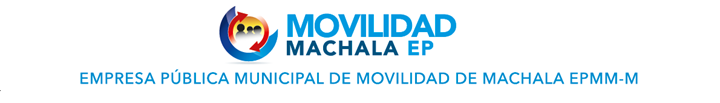 INDICESECCIÓN I	5CONVOCATORIA	5SECCION II	8OBJETO DEL CONTRATO	8ÁMBITO GEOGRÁFICO:	8ALCANCE DEL CONTROL:	9PLAZO DE LA ALIANZA ESTRATÉGICA:	9SECCION III	10CONDICIONES GENERALES	103.1 Ámbito	103.2 Normativa Aplicable	123.3 Comisión Técnica	143.4 Participantes	143.5 Presentación y apertura de ofertas	153.6 Inhabilidades	173.7 Modelos obligatorios de formularios	173.8 Preguntas, Respuestas y Aclaraciones	173.9 Modificaciones de los pliegos	183.10 Convalidación de errores de forma	183.11 Causas de Rechazo	183.12 Adjudicación y Notificación	193.13 Garantías	203.14 Condiciones de Inversión	213.15 Cancelación del procedimiento	263.16 Declaratoria de procedimiento desierto	263.17 Adjudicatario fallido	273.18 Proyecto del contrato	273.19 Moneda de cotización y pago	273.20 Información confidencial	273.21 Idioma	283.22 Administración del Contrato	283.23 Mecanismos de Difusión	28SECCION IV	30CONDICIONES ESPECÍFICAS	304.1 Principios	304.2 Tiempo de validez de la oferta	304.3 Plazo	304.5 Perfil del oferente	314.6 Participación	314.7 Presupuesto referencial	344.8 Forma de pago	344.9 Fondo de Apoyo y Protección:	354.10 Cronograma del procedimiento de selección del aliado estratégico	354.11 Forma de presentación de las ofertas	354.12 Apertura de ofertas	384.13 Determinación del valor estimado del contrato	394.14 Gastos	394.15 Formularios a ser presentados	39SECCION V	40TÉRMINOS DE REFERENCIA O ESPECIFICACIONES TÉCNICAS:	405.1 Antecedentes	405.2 Objeto	405.3 Objetivo general	415.4 Objetivos Específicos	415.5 Alcance	415.6 ESPECIFICACIONES TÉCNICAS	425.7 PERSONAL TÉCNICO MÍNIMO REQUERIDO.	53SECCION VI	55METODOLOGÍA DE EVALUACIÓN DE LAS OFERTAS	556.1 GENERALIDADES Y CRITERIO DE EVALUACIÓN	556.2 PRIMERA ETAPA - Integridad de las ofertas y verificación de requisitos mínimos. Metodología “Cumple/ No Cumple”:	566.3 VERIFICACIÓN DE CUMPLIMIENTO DE REQUISITOS MÍNIMOS:	606.4 PROCEDIMIENTOS DE CALIFICACIÓN	606.5 EVALUACIÓN TOTAL POR PUNTAJE	616.6 FORMATO PARA CALIFICACIÓN POR PUNTAJE	626.7 PRESENTACIÓN DE OFERTAS Y SESIÓN DE LA COMISIÓN TÉCNICA:	626.8 DOCUMENTACIÓN PREVIA A LA CELEBRACIÓN DEL CONTRATO:	64SECCION VII	657.1 OTRAS CONDICIONES	657.1.1 Multas	657.1.2 Terminación del contrato	65ANEXO A: FORMULARIOS PARA LA CALIFICACIÓN DE LA INFORMACIÓN ECONÓMICO – FINANCIERA	67Formulario A-1	67Formulario A-2	70Formulario A-3	71Formulario A-4	76Formulario A-5	77Formulario A-6	78Formulario A-7	79Formulario A-8	80Formulario A-9	81Formulario A-10	85ANEXO B: PERSONAL TÉCNICO ASIGNADO AL PROYECTO	86Formulario B-1.	86Formulario B-2.	87Formulario B-3.	88ANEXO C.- COMPROMISO DE ASOCIACIÓN O CONSORCIO.	89ANEXO D.- LICITUD DE FONDOS	90ANEXO E.- COMPROMISO DE FINANCIACIÓN DEL PROYECTO	91CONCURSO PÚBLICO PARA LA SELECCIÓN DEL ALIADO ESTRATÉGICO PARA LA PROVISIÓN, IMPLEMENTACIÓN Y EQUIPAMIENTO TÉCNICO Y TECNOLÓGICO EN LA ASUNCIÓN DE LA COMPETENCIA DEL CONTROL Y VIGILANCIA MÓVIL DEL TRÁNSITO EN EL TERRITORIO DEL CANTÓN MACHALASECCIÓN ICONVOCATORIADe acuerdo con los Pliegos de Concurso Público para la SELECCIÓN DEL ALIADO ESTRATÉGICO PARA LA PROVISIÓN, IMPLEMENTACIÓN Y EQUIPAMIENTO TÉCNICO Y TECNOLÓGICO EN LA ASUNCIÓN DE LA COMPETENCIA DEL CONTROL Y VIGILANCIA MÓVIL DEL TRÁNSITO EN EL TERRITORIO DEL CANTÓN MACHALA, se convoca a las empresas privadas o públicas, nacionales o extranjeras, asociaciones de éstas o consorcios, compromisos de asociación o compromisos de consorcio, legalmente capaces para contratar, a que presenten sus ofertas para la SELECCIÓN DEL ALIADO ESTRATÉGICO PARA LA PROVISIÓN, IMPLEMENTACIÓN Y EQUIPAMIENTO TÉCNICO Y TECNOLÓGICO EN LA ASUNCIÓN DE LA COMPETENCIA DEL CONTROL Y VIGILANCIA MÓVIL DEL TRÁNSITO EN EL TERRITORIO DEL CANTÓN MACHALA.El plazo del Contrato de Alianza Estratégica es de 8 años, de acuerdo a los cronogramas y etapas previstos para la ejecución del Contrato.Las condiciones generales de esta convocatoria son las siguientes:Los Pliegos están disponibles, sin ningún costo, en el portal web de la Empresa Pública Municipal de Movilidad de Machala MOVILIDAD MACHALA – EP , así como en las oficinas de la Secretaría de la Comisión Técnica de la Empresa Pública Municipal de Movilidad de Machala EPMM-M, ubicadas en las calles San Martín 819 y Juan Montalvo.La convocatoria está dirigida exclusivamente a las personas naturales o jurídicas, asociaciones de éstas o consorcios, nacionales y extranjeras, que se encuentren legalmente habilitadas para contratar y ejercer su giro de negocio. Se considera Proveedor o socio estratégico, a quien aporta bienes muebles, automotores, equipos, dispositivos, software informático, aplicaciones para bases de datos, servicios de conectividad, interconexión, comunicación y almacenamiento digital de datos, central computarizada de monitoreo, control y operación, comunicación preventiva; la instalación y configuración, mantenimiento y actualización del sistema; la formación profesional y capacitación al personal de MOVILIDAD MACHALA EP; y, demás bienes y servicios requeridos; que permitan y mantengan la total, completa y óptima operación DEL EQUIPAMIENTO TÉCNICO Y TECNOLÓGICO EN LA ASUNCIÓN DE LA COMPETENCIA DEL CONTROL Y VIGILANCIA MÓVIL DEL TRÁNSITO EN EL TERRITORIO DEL CANTÓN MACHALA.Los oferentes deberán acreditar la suficiente capacidad financiera para la provisión de lo requerido y técnica para la instalación y operación del 100% del EQUIPAMIENTO TÉCNICO Y TECNOLÓGICO EN LA ASUNCIÓN DE LA COMPETENCIA DEL CONTROL Y VIGILANCIA MÓVIL DEL TRÁNSITO EN EL TERRITORIO DEL CANTÓN MACHALA.Los oferentes podrán formular preguntas aclaratorias a la Comisión Técnica y ésta absolverá las mismas y realizará las aclaraciones necesarias, en la página web de Movilidad Machala EP www.movilidadmachala.gob.ec, durante el plazo concedido para la presentación de ofertas. Las ofertas se presentarán de forma física y en archivo magnético en Secretaría de la Comisión Técnica hasta la fecha y hora indicadas en la invitación. La apertura de las ofertas se realizará (30) treinta minutos más tarde de la hora prevista para las recepciones; el acto de apertura de ofertas será público y se efectuará en la misma oficina en donde fueron presentadas. Las ofertas deben presentarse por la totalidad de los componentes del sistema. Las evaluaciones de las ofertas se realizarán aplicando los parámetros de calificación previstos en los presentes Pliegos. El procedimiento de selección de la mejor oferta se ceñirá a las disposiciones establecidas en los presentes Pliegos. El Gerente General de MOVILIDAD MACHALA EP y la Comisión Técnica son los órganos competentes y autorizados para realizar el proceso de ALIANZA ESTRATÉGICA y proponer al Directorio de MOVILIDAD MACHALA EP la selección del mismo.La Comisión Técnica, realizará y sustanciará el procedimiento de contratación del ALIADO ESTRATÉGICO para la PROVISIÓN, IMPLEMENTACIÓN Y EQUIPAMIENTO TÉCNICO Y TECNOLÓGICO EN LA ASUNCIÓN DE LA COMPETENCIA DEL CONTROL Y VIGILANCIA MÓVIL DEL TRÁNSITO EN EL TERRITORIO DEL CANTÓN MACHALA, le corresponde principalmente lo siguiente:Elaborar, aclarar y modificar los Pliegos.Modificar los plazos para cada paso o acción en el proceso de contratación. Solicitar a los participantes la información o documentación que considere necesaria y es obligación de los participantes consignarla. Por causas imputables a los oferentes o por convenir a los intereses institucionales, durante el proceso de contratación, en cualquier momento podrá proponer el rechazo o descalificación de ofertas, lo cual será resuelto por el Gerente General.Por causas imputables a los oferentes o por convenir a los intereses institucionales, en cualquier momento podrá proponer la terminación anticipada del proceso de contratación y su reapertura, lo cual será resuelto por el Gerente General. Por las actuaciones de la Comisión Técnica, no habrá lugar a reclamo y/o pago de indemnización alguna a los oferentes.Como parte de la oferta, los oferentes presentarán una GARANTÍA DE SERIEDAD DE LA OFERTA cuyo beneficiario es la Empresa Pública Municipal de Movilidad de Machala EPMM-M, por doscientos mil dólares de los Estados Unidos de Norteamérica (USD 200.000,00) y (60) sesenta días de plazo. Esta garantía se presentará en una de las formas siguientes: Garantía incondicional, irrevocable y de cobro inmediato, otorgada por un banco o institución financiera establecidos en el país o por intermedio de ellos; o, fianza instrumentada en una póliza de seguros, incondicional e irrevocable, de cobro inmediato, emitida por una compañía de seguros establecida en el paísSe observará lo establecido en la Constitución de la República, Ley Orgánica de Empresas Públicas, Código Orgánico de Organización Territorial, Autonomía y Descentralización, Código Orgánico Administrativo, Ley Orgánica de Transporte Terrestre, Tránsito y Seguridad Vial, y su Reglamento, el Reglamento para la celebración de Asociaciones, Alianzas Estratégicas y Consorcios de la Empresa Pública Municipal de Movilidad de Machala, y Ordenanzas Locales vigentes.Este procedimiento se regirá por los principios de transparencia, igualdad, concurrencia y publicidad.No será aplicable el régimen general de la Ley Orgánica del Sistema Nacional de Contratación Pública, sino en aquellos aspectos a los que se remita expresamente al referido reglamento y el pliego del concurso público.Machala, a 28 de Enero de 2019Ing. José Astudillo GómezGERENTE GENERALMOVILIDAD MACHALA EPSECCION IIOBJETO DEL CONTRATOEl objeto de la alianza estratégica es que el socio seleccionado y contratado, por ofertar las mejores condiciones técnicas y económicas para MOVILIDAD MACHALA EP y satisfacer los intereses institucionales y nacionales, aporte con determinados bienes y servicios, por una retribución que cubra su inversión y una rentabilidad adecuada para el sector, para la PROVISIÓN, IMPLEMENTACIÓN Y EQUIPAMIENTO TÉCNICO Y TECNOLÓGICO EN LA ASUNCIÓN DE LA COMPETENCIA DEL CONTROL Y VIGILANCIA MÓVIL DEL TRÁNSITO EN EL TERRITORIO DEL CANTÓN MACHALA.Este sistema contiene un modelo de operación avanzado integral, con campañas de prevención y la realización del control en movimiento, con dispositivos y software de última generación y constante actualización, instalados en vehículos y dispositivos que porta cada agente civil de tránsito, debidamente interconectados con centrales de operación; que, operados por MOVILIDAD MACHALA EP, detectarán contravenciones minimizando el error; con el objetivo central de lograr mayor seguridad para la ciudadanía, reduciendo la accidentabilidad causada preferentemente por exceso de velocidad, PARA LA GESTIÓN DESCENTRALIZADA DE LA COMPETENCIA DE TRÁNSITO, TRANSPORTE TERRESTRE Y SEGURIDAD VIAL DEL CANTÓN MACHALA.  El socio estratégico encargado de la implementación y desarrollo del sistema, realiza las tareas encomendadas bajo su propia cuenta y riesgo, financiando sus operaciones y recuperación. El cumplimiento de este objetivo estará respaldado a través de la ejecución diligente de los Pliegos de Contratación, el Contrato de Alianza Estratégica y la Oferta que se haya presentado. Se entiende que el cumplimiento de este objeto no exime al aliado estratégico de la ejecución de las actividades y trabajos que, en función de la buena fe contractual, deben cumplirse, aunque tales actividades y trabajos no estén descritos en los documentos antes mencionados. ÁMBITO GEOGRÁFICO:El ámbito geográfico para desarrollar el sistema, PARA LA GESTIÓN DESCENTRALIZADA DE LA COMPETENCIA DE TRÁNSITO, TRANSPORTE TERRESTRE Y SEGURIDAD VIAL ES EN EL CANTÓN MACHALA, de conformidad a la siguiente jurisdicción.Al Norte: La vía La Primavera hasta empatar con la carretera principal E25.Al Sur: Parroquia 9 de Mayo Vía Pajonal hasta la carretera principal E59.Al Este: Parroquia El Cambio.Al Oeste: Parroquia Puerto BolívarSobre la E25 y E59 Movilidad Machala EP no tiene la competencia del Control Operativo.	Se realizará el control del tránsito y transporte terrestre en las siguientes parroquias que pertenecen al cantón Machala:Parroquias UrbanasLa ProvidenciaJubones9 de mayoPuerto BolívarEl CambioMachala JambelíParroquia RuralEl RetiroALCANCE DEL CONTROL:Este sistema abarca el control operativo sobre las conductas de tránsito por exceso de velocidad, matriculación y revisión, y las más significativas en el Cantón Machala determinadas por la Empresa Pública Municipal de Movilidad de Machala EPMM-M, tipificadas como contravenciones en el Código Orgánico Integral Penal y que generen multas y concomitantemente otras sanciones. PLAZO DE LA ALIANZA ESTRATÉGICA:La alianza estratégica tendrá un plazo de ocho años y cinco meses iniciales en los cuales se realizará la provisión e instalación total de los equipos y la capacitación necesaria del personal de MOVILIDAD MACHALA EP. El plazo de ocho años correrá a partir de que el sistema inicie su operación.SECCION IIICONDICIONES GENERALES3.1 ÁmbitoEl modelo de selección de aliado estratégico, está previsto en los artículos 35 y 36 de la Ley Orgánica de Empresas Públicas, para las empresas públicas (EP), cuando éstas, para alcanzar niveles de eficiencia en relación a sus objetivos y tener acceso a desarrollos tecnológicos, deciden aliarse con empresas públicas o privadas mediante la celebración de contratos, en ejercicio de su capacidad asociativa.Este proceso se rige por las disposiciones establecidas en normativa nacional vigente y la normativa emitida por la Empresa Pública; así como, por las disposiciones emitidas por su Directorio para el efecto. La Ley Orgánica del Sistema Nacional de Contratación Pública se aplicará como norma supletoria, en todo lo que no estuviere dispuesto en los documentos de la Convocatoria y el Contrato.En este proceso se evaluará al oferente, a la oferta técnica y a la oferta económica. Respecto del oferente, se evaluará su capacidad empresarial para la PROVISIÓN, IMPLEMENTACIÓN Y EQUIPAMIENTO TÉCNICO Y TECNOLÓGICO EN LA ASUNCIÓN DE LA COMPETENCIA DEL CONTROL Y VIGILANCIA MÓVIL DEL TRÁNSITO EN EL TERRITORIO DEL CANTÓN MACHALA; la oferta técnica se evaluará en base a los criterios detallados en estos pliegos; y, la oferta económica tendrá 2 componentes puntuables: La inversión a realizar por el oferente y el porcentaje de participación de MOVILIDAD MACHALA EP.Se deja expresa constancia que toda la inversión requerida para LA PROVISIÓN, IMPLEMENTACIÓN Y EQUIPAMIENTO TÉCNICO Y TECNOLÓGICO EN LA ASUNCIÓN DE LA COMPETENCIA DEL CONTROL Y VIGILANCIA MÓVIL DEL TRÁNSITO EN EL TERRITORIO DEL CANTÓN MACHALA deberá ser costeada íntegramente por el Aliado Estratégico.La participación referencial del socio estratégico por concepto de su inversión, trabajo y riesgo, sobre los ingresos brutos de MOVILIDAD MACHALA EP por multas por exceso de velocidad dentro de rango moderado y fuera de rango moderado, es del 32,5% durante los primeros cinco años del contrato y el 27,5% durante los últimos tres años de vigencia del contrato, una vez que haya cumplido con la instalación y configuración de los sistemas y equipos y capacitación sobre el uso de los mismos dentro de los 5 meses máximos o antes.La entidad que convoca a este proceso de Selección de Aliado Estratégico es la EMPRESA PÚBLICA MUNICIPAL DE MOVILIDAD DE MACHALA MOVILIDAD MACHALA EP, creada mediante Ordenanza aprobada por el Concejo Municipal de Machala en las sesiones ordinarias de agosto 28 y octubre 23 del 2014 publicada en el Registro Oficial No. 383 del 26 de noviembre del 2014; que en su artículo 5 indica las competencias de la Empresa Pública Municipal de Movilidad de Machala EPMM-M, entre ellas, el Control del Tránsito, Transporte Terrestre y Seguridad Vial, el uso de la vía pública, respecto de las vías de acceso y de los corredores viales en áreas urbanas y rurales del Cantón, y respecto a la fijación de las tarifas de servicio de transporte terrestre en las diferentes modalidades de conformidad a las políticas reguladas por la ANT.Las atribuciones conferidas se encontraban enmarcadas en el Modelo de Gestión “B”, y de conformidad con lo Resuelto por el Consejo Nacional de Competencias mediante Resolución Nro. 005-CNC-2017 del 30 de Agosto de 2017, el GAD Municipal de Machala asume la totalidad de la competencia en materia de Tránsito, Transporte Terrestre y Seguridad Vial dentro del Modelo de Gestión A.Finalmente, el presente proceso de convocatoria pública para seleccionar un Aliado Estratégico que PROVISIONE, IMPLEMENTE Y EQUIPE TÉCNICA Y TECNOLÓGICAMENTE EN LA ASUNCIÓN DE LA COMPETENCIA DEL CONTROL Y VIGILANCIA MÓVIL DEL TRÁNSITO EN EL TERRITORIO DEL CANTÓN MACHALA, convocado por la Empresa Pública Municipal de Movilidad de Machala, (en adelante, “Movilidad Machala EP”), se enmarca en lo dispuesto en las normas precitadas de la Ley Orgánica de Empresas Públicas; así como en las disposiciones establecidas en normativa nacional vigente y la normativa emitida por la Empresa Pública; y, en las disposiciones emitidas por su Directorio para el efecto; y, de manera supletoria, en lo previsto en la Ley Orgánica del Sistema Nacional de Contratación Pública y su reglamento.El Directorio de Movilidad Machala EP, en sesión celebrada el día 16 de Noviembre de 2017 aprobó el Reglamento para la celebración de Asociaciones, Alianzas Estratégicas y Consorcios de la Empresa Pública Municipal de Movilidad de Machala EPMM-M.El Directorio de Movilidad Machala EP, en sesión celebrada el día 10 de Diciembre de 2018, aprobó los informes técnico, financiero y jurídico, para seleccionar un Aliado Estratégico que PROVISIONE, IMPLEMENTE Y EQUIPE TÉCNICA Y TECNOLÓGICAMENTE EN LA ASUNCIÓN DE LA COMPETENCIA DEL CONTROL Y VIGILANCIA MÓVIL DEL TRÁNSITO EN EL TERRITORIO DEL CANTÓN MACHALA, disponiendo que la Gerencia General expida todos los actos administrativos suficientes y necesarios para éste proceso, dispuestos en el Reglamento para la celebración de Asociaciones, Alianzas Estratégicas y Consorcios de la Empresa Pública Municipal de Movilidad de Machala.De conformidad con el Art. 7 del Reglamento para la celebración de Asociaciones, Alianzas Estratégicas y Consorcios de la Empresa Pública Municipal de Movilidad de Machala, mediante resolución EPMM-M-GG-RE-2018-014 De fecha 13 de Diciembre de 2018 El Sr. Gerente General integró la comisión Técnico – Económica para el presente proceso, con los siguientes funcionarios de la Institución:Ing. Thruman Carrera Albán, Servidor delegado por la Gerencia General de Movilidad Machala EP, quien la presidirá;Abg. Luis Lara Tapia, servidor del área Requirente;Ing. Madelayne Morocho Quiñonez, servidor del área técnica relacionada con el objeto de la Alianza;Ing. Eugenio Patricio Ramírez Lozano, servidor de Movilidad Machala EP del área financiera;Abg. Carla Carrión Ríos, servidor de Movilidad Machala EP del área legal; Ing. Mayra Moncada Alvarado, servidor de Movilidad Machala EP, actuará como secretaria designada por la Comisión.Mediante Resolución Nro. EPMM-M-GG-RE-2019-006, con fecha 28 de Enero de 2019, el Gerente General aprueba el inicio del proceso de Concurso Público para la SELECCIÓN DEL ALIADO ESTRATÉGICO PARA LA PROVISIÓN, IMPLEMENTACIÓN Y EQUIPAMIENTO TÉCNICO Y TECNOLÓGICO EN LA ASUNCIÓN DE LA COMPETENCIA DEL CONTROL Y VIGILANCIA MÓVIL DEL TRÁNSITO EN EL TERRITORIO DEL CANTÓN MACHALA.La Comisión Técnico-Económica recomendará al Gerente General de Movilidad Machala EP, la adjudicación al oferente que hubiere quedado en primer lugar dentro del proceso de selección, conforme lo establecido en el artículo 17 del citado Reglamento. Por su parte, el Gerente General, con el informe motivado de recomendación suscrito por la Comisión Técnico-Económica, adjudicará el contrato o convenio de alianza estratégica, mediante Resolución, de acuerdo a lo establecido en el artículo 21 del Reglamento para la celebración de Asociaciones, Alianzas Estratégicas y Consorcios de la Empresa Pública Municipal de Movilidad de Machala, o en su defecto la declaratoria de Desierto del presente proceso.   3.2 Normativa AplicableRespecto a la implementación de empresas públicas, la Constitución de la República del Ecuador (CRE), en su artículo 314, establece:“El Estado será responsable de la provisión de los servicios públicos de agua potable y de riego, saneamiento, energía eléctrica, telecomunicaciones, vialidad, infraestructuras portuarias y aeroportuarias, y los demás que determine la ley.El Estado garantizará que los servicios públicos y su provisión respondan a los principios de obligatoriedad, generalidad, uniformidad, eficiencia, responsabilidad, universalidad, accesibilidad, regularidad, continuidad y calidad. El Estado dispondrá que los precios y tarifas de los servicios públicos sean equitativos, y establecerá su control y regulación”.En este sentido, el artículo 315 del mismo cuerpo legal, señala que las empresas públicas serán creadas por el Estado “para la gestión de sectores estratégicos, la prestación de servicios públicos, el aprovechamiento sustentable de recursos naturales o de bienes públicos y el desarrollo de otras actividades económicas”.El Art. 225 de la Carta fundamental define a la Empresa Pública como persona jurídica de derecho público, con patrimonio propio, autonomía presupuestaria, financiera, económica, administrativa y de gestión.El artículo 264 numeral 6 de la Constitución de la Republica, en concordancia con el literal f) del artículo 55 del Código Orgánico de Organización Territorial, Autonomía y Descentralización (COOTAD) disponen que es competencia exclusiva de los gobiernos autónomos municipales, planificar, regular y controlar el tránsito, el transporte terrestre y seguridad vial, dentro de su circunscripción territorial.A los Gobiernos Autónomos Descentralizados, mediante la Resolución No.006-CNC- 2012 del Consejo Nacional de Competencias, firmada el 26 de abril de 2012 y publicada en el Registro Oficial Suplemento No. 712 del 29 de mayo de 2012; contempla que sean transferidas y asumidas las competencias en transporte terrestre, tránsito y seguridad vial.Para el ejercicio de las competencias, en los artículos 4, 5 y 6 de la resolución No. 006- CNC-2012, se establecieron tres modelos de gestión diferenciados respectivamente, correspondiendo a los gobiernos autónomos metropolitanos y municipales del Modelo A: la planificación, regulación y control del tránsito, transporte terrestre y seguridad vial; al Modelo de gestión B: la planificación, regulación y control exceptuando el control operativo del tránsito en la vía pública; y, el Modelo de gestión C: la planificación, regulación y control del tránsito, transporte terrestre y la seguridad vial, en los términos establecidos en esa resolución, exceptuando el control operativo del tránsito en la vía pública, el proceso de matriculación y Revisión Técnica Vehicular y Registro Vehicular, lo cual lo podrán asumir cuando se encuentren debidamente fortalecidos individual, mancomunadamente o a través de consorcios.De conformidad con lo Resuelto por el Consejo Nacional de Competencias mediante Resolución Nro. 005-CNC-2017 del 30 de Agosto de 2017, el GAD Municipal de Machala asume la totalidad de la competencia en materia de Tránsito, Transporte Terrestre y Seguridad Vial dentro del Modelo de Gestión A.3.3 Comisión TécnicaPara el presente proceso, conforme lo establecido en el artículo 7 del Reglamento para la celebración de Asociaciones, Alianzas Estratégicas y Consorcios de la Empresa Pública Municipal de Movilidad de Machala, se conformará una Comisión Técnico-Económica para la recepción, apertura, análisis, preguntas y respuestas de los oferentes, convalidación de errores, habilitación, evaluación y calificación de ofertas, la misma que se integrará de la siguiente forma: Un servidor delegado por la Gerencia General de MOVILIDAD MACHALA EP, quien la presidirá;Un servidor del área Requirente de MOVILIDAD MACHALA EPUn servidor de MOVILIDAD MACHALA – EP del área técnica relacionada con el objeto de la alianza;Un servidor de MOVILIDAD MACHALA – EP del área financiera;Un servidor de MOVILIDAD MACHALA – EP del área legal;Actuará como Secretario un servidor de la Empresa designado por la Comisión.Esta comisión analizará las ofertas, incluso en el caso de haberse presentado una sola, considerando los parámetros de calificación establecidos en estos documentos. Luego de analizadas las ofertas, habilitados los oferentes, y establecidas por la Comisión Técnico-Económica y las puntuaciones de las ofertas; el Gerente General, adjudicará el proceso a la oferta ganadora, o procederá a declarar el proceso desierto.3.4 ParticipantesLos participantes son personas naturales o jurídicas, asociaciones de éstas o consorcios, nacionales y extranjeras, que se encuentren legalmente habilitadas para contratar y ejercer su giro de negocio, compatible con el objeto del contrato de ALIANZA ESTRATÉGICA PARA LA PROVISIÓN, IMPLEMENTACIÓN Y EQUIPAMIENTO TÉCNICO Y TECNOLÓGICO EN LA ASUNCIÓN DE LA COMPETENCIA DEL CONTROL Y VIGILANCIA MÓVIL DEL TRÁNSITO EN EL TERRITORIO DEL CANTÓN MACHALA.Las personas jurídicas nacionales deberán presentar la escritura pública de constitución y nombramiento del representante legal inscrito en el Registro Mercantil. Las compañías u otras empresas extranjeras organizadas como personas jurídicas, deberán presentar documentación sobre su constitución, representante legal y de estar domiciliadas en el Ecuador y tener un apoderado o representante en el Ecuador que pueda cumplir las obligaciones contraídas y contestar demandas. Las asociaciones o consorcios de personas naturales o jurídicas u otros consorcios: Entre empresas nacionales, o entre empresas nacionales con extranjeras, o entre empresas extranjeras una de las cuales deberá estar domiciliada y con representación legal en la República del Ecuador, deberán presentar la escritura pública mediante la cual se haya celebrado el contrato de asociación o consorcio en el Ecuador, cuyo objeto expreso es ejecutar el contrato de ALIANZA ESTRATÉGICA PARA LA PROVISIÓN, IMPLEMENTACIÓN Y EQUIPAMIENTO TÉCNICO Y TECNOLÓGICO EN LA ASUNCIÓN DE LA COMPETENCIA DEL CONTROL Y VIGILANCIA MÓVIL DEL TRÁNSITO EN EL TERRITORIO DEL CANTÓN MACHALA; escritura pública en la que debe constar la designación de un apoderado o represente legal. Para las asociaciones o consorcios por constituirse, con personas naturales, jurídicas y otros consorcios o asociaciones, nacionales o extranjeros, deberán presentar el compromiso de asociación o consorcio, en escritura pública celebrada ante Notario Público en la República del Ecuador, en el cual además designarán un mandatario que los represente. Las personas que se comprometan a formar una asociación o consorcio, deberán comprobar documentadamente su existencia y representación legal; y, por cuanto una de las empresas debe ser nacional o extranjera domiciliada en la República del Ecuador, estas presentarán la documentación sobre su constitución y representación legal. Como requisito previo a la celebración del contrato, el consorcio o asociación deberá haberse constituido mediante escritura pública celebrada ante Notario Público en la República del Ecuador con la designación de un apoderado o representante legal.3.5 Presentación y apertura de ofertasLa presentación de ofertas será en un solo momento. Las ofertas técnica y económica se presentarán en sobres separados en la Secretaría de la Comisión Técnica, hasta la fecha y hora indicadas en la convocatoria y en el calendario del proceso. La documentación presentada por los oferentes deberá ser original o copias certificadas por un Notario Público de Ecuador en caso de documentos públicos nacionales; y, legalizados y preferentemente apostillados en caso de tratarse de oferentes internacionales. De existir documentos que sean original y/u oficialmente emitidos en otro idioma, deberán estar debidamente traducidos y legalizados. En caso de existir dudas sobre la autenticidad de documentos adjuntados a la oferta, la Comisión Técnica podrá realizar las averiguaciones que considere convenientes, y en caso de tratarse de copias certificadas, podrá solicitar los documentos originales. Una hora más tarde de terminado el plazo tanto para la presentación de las oferta técnica y económica, se procederá a la apertura de las Ofertas Técnicas para su respectiva evaluación. Luego de esta apertura se procederá a la consecuente evaluación en los plazos y tiempos previstos en el Cronograma de este proceso de selección mediante convocatoria pública.Solo una vez que se han evaluado las Oferta Técnicas de los oferentes, y verificado el cumplimiento de los requisitos mínimos de cada uno de ellos, se declararán los Oferentes que se encuentran habilitados para continuar participando en el proceso de selección, esto es a que se califiquen sus respectivas Ofertas Económicas.Una vez que se hayan determinado los Oferentes habilitados en el proceso de evaluación de las Ofertas Técnicas, se procederá a calificar las Ofertas Económicas, sólo de los Oferentes habilitados. Las OFERTAS deberán presentarse para el objeto establecido en los presentes PLIEGOS DE CONCURSO PÚBLICO y ajustarse en todos los puntos a los formularios anexos y a las condiciones estipuladas en él y en el CONTRATO que figura como anexo del mismo. Los OFERENTES tienen la obligación de mostrar en sus OFERTAS el estricto cumplimiento y sujeción a todos y cada uno de los requisitos de los presentes PLIEGOS y del CONTRATO anexo. Bajo ningún concepto podrán condicionar la adjudicación a la modificación por parte de Movilidad Machala-EP de criterios o especificaciones alternativas que hubieren sido presentadas.Con el fin de garantizar una adjudicación objetiva, Movilidad Machala– EP adjudicará el CONCURSO PÚBLICO teniendo en cuenta únicamente las OFERTAS que se sujeten en un todo a los PLIEGOS DE CONCURSO PÚBLICO. Se entenderá que el acto de adjudicación obliga automáticamente al oferente al cumplimiento integral, irrestricto y no condicionado de todas y cada una de las características ofertadas, mismas que en todo momento serán supervisadas por Movilidad Machala EP.En el caso excepcional de ser necesaria la modificación de alguna especificación contenida en la oferta, por causa única de fuerza mayor, el Gerente General de Movilidad Machala EP, podrá aceptarla como tal y comunicarlo por escrito al oferente adjudicado, quien se verá obligado al cumplimiento irrestricto de esta resolución, sin perjuicio de penalidades y/o sanciones que por tal causa se pudieren determinar, bajo los términos previstos en el CONTRATO y las Leyes de la República del Ecuador.El socio estratégico interesado, deberá contemplar todos los costos en virtud de estar encargado de la implementación y desarrollo del sistema, realizará las tareas encomendadas bajo su propia cuenta y riesgo, financiando sus operaciones y recuperación, cálculos que son necesarios para elaborar sus OFERTAS, y los costos en que incurran no les serán reembolsados en ningún evento. Si un interesado considera que carece de alguna información necesaria para asumir los compromisos que contienen estos PLIEGOS DE CONCURSO PÚBLICO y sus anexos, deberá abstenerse de presentar OFERTA.No se aceptarán OFERTAS presentadas con posterioridad a la fecha y hora señaladas para la recepción de OFERTAS del CONCURSO PÚBLICO o en lugar distinto al establecido.Movilidad Machala – EP no será responsable de la apertura de una OFERTA o por no abrirla, en caso de que ésta no esté correctamente marcada o que no haya sido entregada en el lugar correspondiente. De igual forma tampoco será responsable en caso de que el oferente cometiere errores de foliado e indexado que induzcan a omisiones o malas interpretaciones al momento de la evaluación3.6 InhabilidadesNo podrán participar en el presente procedimiento precontractual, por sí o por interpuesta persona, las personas que incurran en las inhabilidades generales y especiales, de acuerdo a los artículos 62 y 63 de la LOSNCP, y 110 y 111 del Reglamento General de la LOSNCP. No se calificarán las ofertas de personas naturales o jurídicas que de manera pública y notoria, en la ejecución de uno o varios contratos con instituciones del sector público nacional o internacional, hubieren cumplido de forma irregular sus obligaciones contractuales, aun cuando no hayan llegado a ser objeto de terminación unilateral del contrato por incumplimiento. La Comisión Técnica podrá verificar diligentemente la información que obtuviere respecto del carácter irregular de la ejecución contractual respectiva.Tampoco podrán presentar ofertas, por sí o por interpuesta persona, las personas naturales o jurídicas que se dediquen al negocio de la transportación terrestre ya sea privada o pública, las que se dedique a la actividad de escuelas de conducción o entidades similares, así como las personas naturales o jurídicas vinculadas con las mismas, sea por participación accionaria o por vínculos de cuarto grado de consanguinidad o segundo de afinidad con los accionistas, directores o representantes legales de los mismos.3.7 Modelos obligatorios de formulariosEl oferente, de forma obligatoria, presentará su oferta utilizando los formularios y formatos establecidos en el presente pliego. Obligaciones del Oferente: los oferentes deberán revisar cuidadosamente los pliegos y cumplir con todos los requisitos solicitados en ellos. La omisión o descuido del oferente al revisar los documentos no le relevará de sus obligaciones con relación a su oferta, y puede ser causas de descalificación.3.8 Preguntas, Respuestas y AclaracionesLa fase de preguntas, respuestas y aclaraciones se formulará electrónicamente dentro del plazo establecido en la Convocatoria a Concurso Público; a través de la página web www.movilidadmachala.gob.ec; por lo tanto es responsabilidad absoluta de los proveedores revisar el cronograma respectivo, en la página institucional de Movilidad Machala EP en la cual se publicarán las respuestas y la respectiva acta.Si el interesado, luego del análisis de los Documentos de esta Convocatoria, detecta un error, omisión o inconsistencia, o necesita una aclaración sobre una parte de los documentos, deberá solicitarla a la Comisión Técnica a través de la página institucional www.movilidadmachala.gob.ec. La Comisión Técnica responderá las aclaraciones solicitadas dentro del plazo previsto en el calendario del proceso, en la forma de notificación establecida.Si un OFERENTE encontrare una contradicción o error en estos PLIEGOS DE CONCURSO PÚBLICO durante la preparación de su OFERTA, deberá informarlo a través de la página institucional www.movilidadmachala.gob.ec, dentro de los plazos indicados en el cronograma para aclarar o corregir, de ser necesario. Luego de superada esta fecha se considerará que el oferente ha comprendido plenamente los presentes pliegos y que por tanto se somete en forma integral a las condiciones de los mismos.3.9 Modificaciones de los pliegosLa Comisión Técnica podrá emitir aclaraciones o modificaciones de los pliegos, por propia iniciativa o a pedido de los participantes, siempre que éstas no alteren el objeto del contrato, modificaciones que deberán ser publicadas en el portal web de la Empresa Pública Municipal de Movilidad de Machala, hasta el término máximo de responder preguntas o realizar aclaraciones. Asimismo, la Comisión Técnica podrá cambiar el cronograma con la motivación respectiva; el cambio será publicado en el portal web de la Empresa Pública Municipal de Movilidad de Machala y podrá publicarse hasta la fecha límite de la etapa de respuestas y aclaraciones.3.10 Convalidación de errores de formaSi al analizar las ofertas presentadas la entidad contratante determinare la existencia de uno o más errores de forma, notificará a los oferentes a través de sus correos electrónicos señalados para el efecto en sus OFERTAS, para que dentro del plazo previsto en los pliegos, convaliden los mismos, de conformidad a lo previsto en al artículo 14 del Reglamento para la celebración de Asociaciones, Alianzas Estratégicas y Consorcios de la Empresa Pública Municipal de Movilidad de Machala; al artículo 23 del Reglamento General de la LOSNCP y en las resoluciones emitidas por el SERCOP para el efecto.3.11 Causas de RechazoCualquier ambigüedad, imprecisión, omisión, desviación, error y/o incumplimiento de las instrucciones de estos PLIEGOS DE CONCURSO PÚBLICO, en las partes esenciales de las OFERTAS, que impida su análisis, será causa suficiente para rechazarlas.Luego de evaluados los documentos de los sobres uno y dos, la Comisión Técnico- Económica rechazará una oferta por las siguientes causas:Si no cumpliera los requisitos exigidos en los parámetros de evaluación, requisitos mínimos y formularios de estos pliegos.Si no se hubiera entregado la oferta en lugar y hora establecido para ello.Cuando las ofertas contengan errores sustanciales y/o evidentes, que no puedan ser convalidados por no ser errores de forma. (Los errores de forma deberán ser obligatoriamente notificados al oferente respectivo para que pueda convalidarlos.)Si el contenido de los formularios presentados difiere del solicitado en los pliegos, condicionándolos o modificándolos, de tal forma que se alteren las condiciones previstas para la ejecución del contrato.Si se presentaren documentos con tachaduras o enmiendas no salvadas cuando no puedan ser convalidadas de acuerdo a lo dispuesto en el artículo 23 del Reglamento General de la LOSNCP.Si se comprobare falsedad o adulteración de la información presentada, la oferta será descalificada en cualquier momento del proceso.En caso que un OFERENTE participe como integrante de dos o más Ofertas, sea a título individual o como integrante de un compromiso de Asociación o Consorcio, Movilidad Machala – EP rechazará a dichas Ofertas.Diferencia o error en la Estructura Financiera, el mismo que al ser corregido implique cambios de los valores de una Oferta Económica; o una omisión que implique modificación en la oferta original.La adjudicación se circunscribirá a las ofertas calificadas. Ningún oferente podrá intervenir con más de una oferta.Además de los requisitos de elegibilidad previstos en estos PLIEGOS DE CONCURSO PÚBLICO, no podrán participar en este CONCURSO PÚBLICO, quienes se encuentren inhabilitados por la Constitución y las leyes de la República del Ecuador.A fin de dar cumplimiento a estos requisitos, los OFERENTES deberán declarar bajo la gravedad del juramento que no están incursos en las mencionadas prohibiciones. La declaración se entenderá prestada con la firma de la carta de presentación de sus OFERTAS.3.12 Adjudicación y NotificaciónLa Comisión Técnica, con base en los resultados de la evaluación de los oferentes habilitados, emitirá informe a la Gerente General de Movilidad Machala EP, quien adjudicará el contrato a la oferta mejor puntuada conforme a los criterios de evaluación establecidos en los presentes Pliegos de contratación, mediante resolución motivada. La adjudicación será por la totalidad del servicio a contratarse y se realizará con base en la documentación presentada dentro del proceso de selección.La notificación de la adjudicación se la realizará a través del portal web de la Empresa Pública Municipal de Movilidad de Machala del Cantón Machala y a la dirección señalada por el oferente adjudicado, con la respectiva resolución de adjudicación. 3.13 GarantíasLas garantías serán entregadas en cualquiera de las formas establecidas en los numerales 1 y 2 de artículo 73 de la LOSNCP.GARANTÍA DE SERIEDAD DE OFERTAEn la oferta, los proveedores presentarán una GARANTÍA DE SERIEDAD DE LA OFERTA cuyo beneficiario es la Empresa Pública Municipal de Movilidad de Machala EPMM-M por ciento cincuenta mil dólares de los Estados Unidos de Norteamérica (USD 200.000,00) y sesenta (60) días de plazo. Si se requiere, la Comisión Técnica está facultada para disponer a la empresa aseguradora o financiera, a costa del oferente, la ampliación del plazo de la misma. Esta garantía se presentará en una de las formas siguientes: Garantía incondicional, irrevocable y de cobro inmediato, otorgada por un banco o institución financiera establecidos en ECUADOR o por intermedio de ellos; o, fianza instrumentada en una póliza de seguros, incondicional e irrevocable, de cobro inmediato, emitida por una compañía de seguros establecida en ECUADOR. La garantía de seriedad de la oferta será devuelta al Proveedor contratado cuando MOVILIDAD MACHALA E.P. suscriba el contrato de alianza estratégica; o ejecutada, sin que medie ningún trámite administrativo, si es rechazada o descalificada la oferta por causas imputables al oferente o no suscribiere el contrato de alianza estratégica. Al resto de oferentes se devolverá la garantía de seriedad de la oferta, cuando con el oferente seleccionado se suscriba el contrato.GARANTÍA DE FIEL CUMPLIMIENTO DE CONTRATOLa garantía de fiel cumplimiento del contrato se rendirá por un valor igual al cinco por ciento (5%) de la inversión inicial del socio estratégico. Esta garantía será otorgada y presentada por el oferente seleccionado previamente a la firma del contrato de alianza estratégica, con una vigencia de un año que deberá ser renovada durante la vigencia del contrato, desde la fecha de firma del contrato. Esta garantía será devuelta al contratista cuando se realice la entrega – recepción única de la PROVISIÓN, IMPLEMENTACIÓN Y EQUIPAMIENTO TÉCNICO Y TECNOLÓGICO EN LA ASUNCIÓN DE LA COMPETENCIA DEL CONTROL Y VIGILANCIA MÓVIL DEL TRÁNSITO EN EL TERRITORIO DEL CANTÓN MACHALA.Esta garantía se presentará en una de las siguientes formas: Garantía incondicional, irrevocable y de cobro inmediato, otorgada por un banco o institución financiera establecidos en el ECUADOR o por intermedio de ellos. Fianza instrumentada en una póliza de seguros, incondicional e irrevocable, de cobro inmediato, emitida por una compañía de seguros establecida en el ECUADOROTRAS GARANTÍAS.En razón de que las inversiones en este proyecto son de total responsabilidad del Socio Estratégico, no existe anticipo y consiguientemente no se lo garantiza. Por incumplimientos del oferente o contratista (Socio Estratégico), MOVILIDAD MACHALA EP además de ejecutar las garantías de seriedad de la oferta o de fiel cumplimiento del contrato, según corresponda, deberá reclamar el resarcimiento y pago de los daños y perjuicios que se ocasionaren.El Socio Estratégico deberá presentar las garantías técnicas requeridas por MOVILIDAD MACHALA EP para garantizar la calidad y el correcto funcionamiento de los componentes de la PROVISIÓN, IMPLEMENTACIÓN Y EQUIPAMIENTO TÉCNICO Y TECNOLÓGICO EN LA ASUNCIÓN DE LA COMPETENCIA DEL CONTROL Y VIGILANCIA MÓVIL DEL TRÁNSITO EN EL TERRITORIO DEL CANTÓN MACHALA. Además, MOVILIDAD MACHALA EP podrá requerir los seguros, garantías y demás documentos que correspondan a esta clase de contratación. 3.14 Condiciones de InversiónLos bienes y servicios descritos en las Especificaciones Técnicas de los presentes pliegos, son los mínimos requeridos para poder establecer un sistema avanzado móvil de prevención y control operativo del tránsito, con la más alta tecnología, permitiendo cumplir los objetivos que MOVILIDAD MACHALA EP se ha planteado.Los recursos físicos y tecnológicos que aporten el socio estratégico, previa la justificación documentada de la inversión, deberán ser recibidos a entera satisfacción por MOVILIDAD MACHALA EP. Estos recursos, una vez que estén sin ningún tipo de deuda, finalizado el plazo del contrato de sociedad estratégica, el socio estratégico trasferirá la propiedad de los mismos a MOVILIDAD MACHALA EP3.14.1 INVERSIÓN REFERENCIAL POR AÑOS: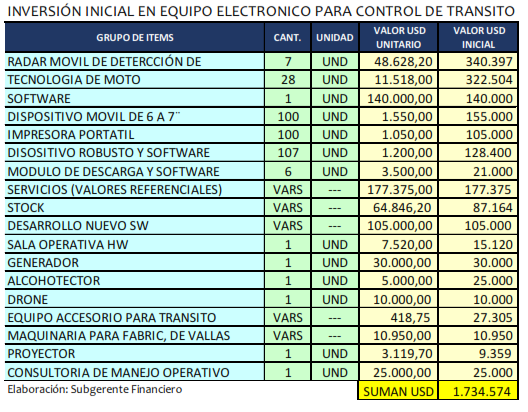 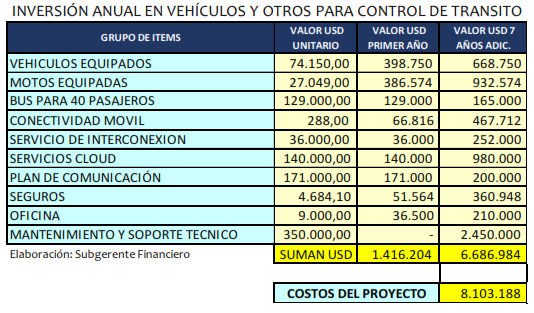 La alianza estratégica tiene un plazo de (8) ocho años a partir de su operación, y máximo 5 meses iniciales en los cuales se realizará la provisión e instalación total de los equipos y la capacitación necesaria del personal de MOVILIDAD MACHALA EP. En esta etapa previa a la operación, se debe realizar todas las adquisiciones e instalación de los sistemas tecnológicos y equipos; por lo tanto, se estima que se necesitará una inversión referencial inicial de $ 3.150.778,00; y por consiguiente en los demás años se realizará la actualización, mantenimiento y adaptaciones necesarias tanto de equipos como de software para la operación y uso del sistema. 3.14.2 INVERSIÓN TOTAL OFERTADA:El monto total referencial de la inversión ofertada no será superior a US $ 9’900.000,00 NUEVE MILLONES NOVECIENTOS MIL DOLARES + IVA3.15 Cancelación del procedimientoEn cualquier momento comprendido entre la convocatoria y hasta 24 horas antes de la fecha de presentación de las ofertas, la Comisión Técnica podrá solicitar la cancelación del proceso de selección, y el Gerente General mediante resolución debidamente motivada lo podrá cancelar, sin que esta cancelación de proceso le otorgue derecho alguno a los oferentes o posibles oferentes, por lo que los interesados no tendrán nada que reclamar al respecto.3.16 Declaratoria de procedimiento desiertoEl Gerente General, antes de resolver la adjudicación, podrá declarar desierto el proceso de selección, expresando taxativamente las causales por las que, en los casos previstos en el artículo 33 de la LOSNCP, que en este caso será tomado como norma supletoria. Dicha declaratoria se realizará previo informe de la Comisión Técnica. Después de ser declarado desierto el presente proceso de selección, el Gerente General de la EMPRESA PÚBLICA MUNICIPAL DE MOVILIDAD DE MACHALA EPMM-M podrá disponer su archivo o reapertura.3.17 Adjudicatario fallidoEn caso de que el adjudicatario no celebrare el contrato dentro del término legal de 20 días, contados a partir de la Resolución de adjudicación, por causas que le sean imputables, el Gerente General lo declarará como adjudicatario fallido y ejecutará la garantía de Seriedad de Oferta que el adjudicatario ha presentado y mantenido vigente.La Comisión Técnica podrá recomendar llamar al oferente habilitado que ocupó el siguiente lugar en el orden de prelación para que suscriba el contrato. Si el oferente llamado como siguiente opción no suscribe el contrato, se podrá llamar al siguiente o el Gerente General de la EMPRESA PÚBLICA MUNICIPAL DE MOVILIDAD DE MACHALA EPMM-M declarará desierto el proceso.3.18 Proyecto del contratoNotificada la adjudicación, el Oferente adjudicado, dentro de un plazo de 15 días contados a partir de la misma, formalizará su capacidad legal para la suscripción del contrato que celebrará dentro de dicho plazo. De no hacerse esta formalización por parte del adjudicatario, se aplicará la calificación de adjudicatario fallido y se ejecutará la garantía de seriedad de oferta que ha presentado y mantenido vigente.Las empresas extranjeras, sea que participen directamente o como parte de un consorcio, alianza u otra forma de asociación o sociedad, deberán cumplir con lo dispuesto en el artículo 6 de la Ley de Compañías. El incumplimiento de estos requisitos dará lugar a la terminación del Contrato.3.19 Moneda de cotización y pagoLas ofertas deberán presentarse en dólares de los Estados Unidos de Norte América, al igual que los anexos que presente en la ofertaLos pagos se realizarán en dólares de los Estados Unidos de Norte América.3.20 Información confidencialSi las OFERTAS contuvieren información confidencial o privada de acuerdo con la Ley, Deberá claramente indicarse tal calidad expresando las normas legales que le sirven de fundamento. Movilidad Machala EP se reserva el derecho de revelar dicha información a los miembros de la Comisión Técnica o Subcomisiones de Apoyo, con el fin de evaluar sus OFERTAS. Movilidad Machala EP, los miembros de la Comisión Técnica y las Subcomisiones de Apoyo, estarán obligados a mantener la confidencialidad de tales informaciones. Movilidad Machala EP sólo responderá por los perjuicios derivados de la revelación de información confidencial o privada que contengan las OFERTAS, en caso de dolo o culpa grave de sus empleados, agentes o asesores. En el caso que en sus OFERTAS no se indique el carácter de confidencial de alguna información, no se citen las normas en que se apoya dicha confidencialidad o las normas citadas no sean aplicables al caso, Movilidad Machala EP no se hará responsable por su divulgación, y en el caso de solicitud de copias por un tercero, actuará conforme a los procedimientos previstos en ley, sobre el particular.3.21 IdiomaLas OFERTAS deberán elaborarse y presentarse en idioma Español utilizando un medio de impresión apropiado para facilitar su lectura, se exceptúa de éste requerimiento a los folletos, manuales, especificaciones técnicas del equipamiento técnico y tecnológico, que formen parte de la oferta, los mismos que podrán presentarse en originales en el idioma que corresponda según su país de origen.Previo a la firma del contrato, se entregará toda la documentación, inclusive los folletos, manuales, especificaciones técnicas del equipamiento técnico y tecnológico debidamente legalizados y traducidos al idioma español, físico y magnético.3.22 Administración del ContratoMovilidad Machala EP designará de manera expresa un administrador de contrato, quien velará por el cabal y oportuno cumplimiento de todas y cada una de las obligaciones derivadas del contrato. Adoptará las acciones que sean necesarias para evitar retrasos injustificados e impondrá las multas y sanciones a que hubiere lugar.El administrador del contrato velará porque ésta actúe de acuerdo a las especificaciones constantes en los pliegos o en el propio contrato y deberá cumplir con las Normas de Control Interno de la Contraloría General del Estado, aplicada a su designación como administrador de contrato.3.23 Mecanismos de Difusión La política de comunicación y relaciones públicas a aplicar tiene como objetivo principal influir activamente en la aceptación del proyecto por parte de la ciudadanía. El Aliado estratégico, 30 días después de la firma del contrato, deberá presentar para la aprobación de la máxima autoridad o su delegado un plan de socialización completo para el primer año de funcionamiento. El plan para el primer año deberá por lo menos contar con los siguientes componentes: Encuestas: La máxima autoridad o su delegado deberán aprobar las preguntas y la metodología antes del inicio de estas. Antes del inicio general de operaciones: 1 encuesta de aceptación del proyecto a nivel local de entre el 2 al 3 por 1000 de la población del cantón y que su resultado tenga un nivel de confianza de al menos el 97% Durante el primer año después de inicio de operaciones hasta la finalización del contrato y de manera mensual1 encuesta de aceptación del proyecto a nivel local de entre el 2 al 3 por 1000 de la población del cantón y que su resultado tenga un nivel de confianza de al menos el 97%. Campañas de socialización masiva a través de medios de comunicación como TV, radio, prensa. La política de comunicación y relaciones públicas a aplicar tiene como objetivo principal influir activamente en la aceptación del proyecto por parte de la ciudadanía. Se trata de una filosofía de tipo gerencial cuya aplicación práctica consiste en realizar el conjunto de acciones, la mayoría de las cuales se basan en la comunicación persuasiva y que, de forma general, se presentan con carácter informativo. Las fases de implementación serán en el periodo de 6 meses. Al término de los 6 meses se medirá los resultados de la campaña para su evaluación, repotenciación o cambio de estrategia.FASE 1 Estrategias de Relaciones PúblicasFASE 2 Relaciones PúblicasEstrategia ATLEstrategia BTLFASE 3 Campañas de refuerzoLos costos asociados a estos rubros deberán ser cubiertos por el Aliado estratégico en su totalidad, pero no podrá realizar ninguna de estas actividades sin la autorización expresa de MOVILIDAD MACHALA EP. SECCION IVCONDICIONES ESPECÍFICAS4.1 PrincipiosEl presente proceso se rige por los principios de legalidad, trato justo, igualdad, calidad, oportunidad, concurrencia, transparencia y publicidad. En cumplimiento de los principios enunciados se procederá a la publicación, en su respectiva etapa, en el sitio web www.movilidadmachala.gob.ec, los siguientes documentos: Pliego de contrataciónPreguntas, respuestas y aclaraciones correspondientes al procesoOfertas técnica y económicaInformes de la Comisión TécnicaActas y resoluciones adoptadas4.2 Tiempo de validez de la ofertaLas ofertas presentadas deberán tener una validez de al menos sesenta días (60) después de presentadas. Se deberá presentar una garantía de seriedad de oferta por el monto indicado en los presentes pliegos. Dicha garantía se ejecutará únicamente en el caso de que el Gerente General de Movilidad Machala EP declare adjudicatario fallido al oferente y éste, no suscriba el contrato.4.3 PlazoSe ha establecido los plazos según cada fase, detallado a continuación:4.3.1 Plazo para la Inversión:La provisión instalación y puesta en marcha de la PROVISIÓN, IMPLEMENTACIÓN Y EQUIPAMIENTO TÉCNICO Y TECNOLÓGICO EN LA ASUNCIÓN DE LA COMPETENCIA DEL CONTROL Y VIGILANCIA MÓVIL DEL TRÁNSITO EN EL TERRITORIO DEL CANTÓN MACHALA será de cinco (5) meses desde la firma del contrato hasta la correcta instalación del equipamiento y finalmente su adecuado funcionamiento en las condiciones reales previstas, mediante la ejecución de protocolos de pruebas.4.3.2 Plazo para la OperaciónPor cumplida la fase de instalación e Implementación, debidamente comprobada, se ha establecido como plazo para la prestación del servicio el de ocho (8) años, contados a partir de la fecha de inicio de operaciones.4.5 Perfil del oferente4.6 Participación	En el Cantón Machala no se tiene la experiencia de Fotoradares de ninguno de las clases homologadas en el país, pero de conformidad al estudio realizado por MOVIDELNOR en el proceso de SELECCIÓN DE ALIANZA ESTRATÉGICA PARA EL SISTEMA AVANZADO INTEGRAL  DE PREVENCIÓN y CONTROL MÓVIL DEL TRÁNSITO EN TERRITORIO DE LA MANCOMUNIDAD PARA LA GESTIÓN DESCENTRALIZADA DE LA COMPETENCIA DE TRÁNSITO, TRANSPORTE TERRESTRE Y SEGURIDAD VIAL DE LA REGIÓN DEL NORTE, signado con el código AE-EPMN-001-2017, detallan lo siguiente:“En el año 2016 se percibe ingresos por multas por exceso de velocidad dentro de rango moderado y fuera de rango moderado por $5.338.125, solo en el cantón Ibarra. Para poder generar un cálculo en base a esta suma; se asume que poco más de la mitad, 60%, pertenecerán a rango moderado (con un valor de $112.50) y el otro 40% fuera del rango moderado (con un valor de $375). TABLA 5.- PROYECCIÓN DE INGRESOS POR MULTAS DE EXCESO DE VELOCIDADElaborador por MOVIDELNOR E.P. 2017Elaborador por MOVIDELNOR E.P. 2017Esto nos permite estimar que alrededor de 67 multas al día se podrían generar actualmente. En el proyecto estiman generar 100 multas diarias repartidas entre la Mancomunidad.”Con estos datos referenciales, podemos destacar que la cantidad estimada podría darse de manera similar, dado que los equipos radares fijos a los que hacen referencia pueden darnos un resultado equivalente. El socio estratégico recibirá del ingreso bruto el 32,5% durante los primeros cinco años del contrato y el 27,5% durante los últimos tres años de vigencia del contrato, una vez que haya cumplido con la instalación y configuración de los sistemas, equipos y capacitación sobre el uso de los mismos dentro de los 5 meses máximos o antes. Para el cálculo de los ingresos se consideró el 10% de disminución del valor proyectado por año debido a la concientización de la ciudadanía. Basados en esta información se estima la siguiente tabla: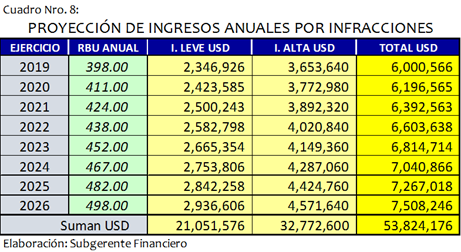 RESUMEN FINANCIERO DEL PROYECTOMOVILIDAD MACHALA E.P y el socio estratégico deberán acordar crear un fondo conjunto, denominado “FONDO DE APOYO Y PROTECCIÓN A VÍCTIMAS DE ACCIDENTES DE TRÁNSITO” para el desarrollo de proyectos de ayuda social constante del 5% del monto mensual facturado durante toda la vigencia del Contrato. El pago al socio estratégico se lo hará de manera mensual, previa la presentación de los gastos realizados.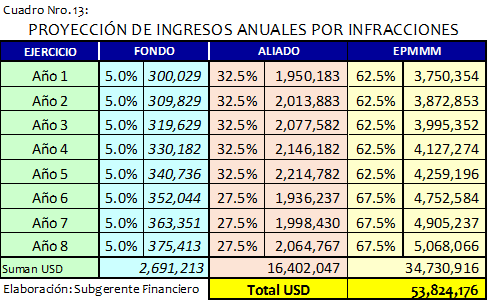 4.6.1 Participación ReferencialLa participación referencial del socio estratégico por concepto de su inversión, trabajo y riesgo, sobre los ingresos brutos de MOVILIDAD MACHALA EP por multas por exceso de velocidad dentro de rango moderado y fuera de rango moderado, es del 32,5% durante los primeros cinco años del contrato y el 27,5% durante los últimos tres años de vigencia del contrato, una vez que haya cumplido con la instalación y configuración de los sistemas y equipos y capacitación sobre el uso de los mismos dentro de los 5 meses máximos o antes.4.6.2 Participación OfertadaLa participación ofertada para Movilidad Machala EP no será inferior al 62,5% durante los primeros cinco años del contrato y el 67,5% durante los últimos tres años de vigencia del contrato, sobre los ingresos de MOVILIDAD MACHALA EP por multas por exceso de velocidad dentro de rango moderado y fuera de rango moderado de los dispositivos implementados por el Socio Estratégico4.7 Presupuesto referencialPor la naturaleza del concurso, el contrato tiene una cuantía indeterminada y no requiere presupuesto referencial, pues la inversión del aliado estratégico la realizará en LA PROVISIÓN, IMPLEMENTACIÓN Y EQUIPAMIENTO TÉCNICO Y TECNOLÓGICO EN LA ASUNCIÓN DE LA COMPETENCIA DEL CONTROL Y VIGILANCIA MÓVIL DEL TRÁNSITO EN EL TERRITORIO DEL CANTÓN MACHALA.Para lograr establecer sistemas avanzados integrales de control móvil del tránsito en territorio y control de la gestión de los agentes de tránsito es indispensable cumplir con los requerimientos mínimos presentados en las Especificaciones Técnicas; para los cuales se debe tener presente los costos de inversión reflejados en la tabla de Inversión Referencial acápite 3.14 de éstos pliegos, que da un monto total del proyecto estimado en $9’837.762,00 + IVA. El monto total de la inversión ofertada no será superior a $9’900.000,00 + IVA. En caso de que se incorporen nuevas necesidades por parte de Movilidad Machala EP, se determinará los alcances de inversión de común acuerdo entre las partes para lo que se aplicara la normativa legal pertinente.4.8 Forma de pagoMOVILIDAD MACHALA EP realizará el pago al socio estratégico de su participación (DEL INGRESO RECAUDADO) que conste en el contrato de sociedad estratégica, en forma mensual previa presentación del informe de justificación de la inversión.En la estructura presupuestaria de MOVILIDAD MACHALA EP, luego de la firma del contrato, se considerará las partidas de ingresos y gastos para la ejecución de la “ALIANZA ESTRATÉGICA PARA LA PROVISIÓN, IMPLEMENTACIÓN Y EQUIPAMIENTO TÉCNICO Y TECNOLÓGICO EN LA ASUNCIÓN DE LA COMPETENCIA DEL CONTROL Y VIGILANCIA MÓVIL DEL TRÁNSITO EN EL TERRITORIO DEL CANTÓN MACHALA”.El pago al socio estratégico, previa la presentación de la correspondiente factura, se lo hará mediante transferencia mensual que directamente realice MOVILIDAD MACHALA EP a la cuenta bancaria nacional que determine el socio estratégico; o, pago a través de un fideicomiso mercantil y/o encargo fiduciario. Si se determina el fideicomiso mercantil o el encargo fiduciario, el socio estratégico que es el Beneficiario asumirá todos los costos de constitución y administración del fideicomiso.4.9 Fondo de Apoyo y Protección:MOVILIDAD MACHALA E.P y el socio estratégico crearán un fondo denominado “FONDO DE APOYO Y PROTECCIÓN A VÍCTIMAS DE ACCIDENTES DE TRÁNSITO” para el desarrollo de proyectos de ayuda social a cargo de MOVILIDAD MACHALA EP., constante del 5% calculado del monto mensual multas por exceso de velocidad dentro de rango moderado y fuera de rango moderado de los dispositivos implementados por el Socio Estratégico durante toda la vigencia del Contrato.4.10 Cronograma del procedimiento de selección del aliado estratégicoEl mismo constará en el portal web www.movilidadmachala.gob.ec, y será el siguiente:4.11 Forma de presentación de las ofertasCada Oferente deberá presentar su propuesta en forma íntegra, en un solo acto, en la fecha y hasta la hora que se indiquen en estos pliegos, en dos sobres separados y sellados, marcados como Oferta Técnica y Oferta Económica, respectivamente.En el mismo acto de entrega del sobre con la Oferta Técnica, cada Oferente hará entrega del sobre con la Oferta Económica. Esta entrega será registrada por la Secretaria de la Comisión Técnica.El sobre que contenga la Oferta Económica de cada Oferente, será sellado, registrando sobre el mismo la firma de todos los miembros de la Comisión Técnica y de los Oferentes que se encontraren presentes en el acto. Estos sobres quedarán bajo la debida custodia de la Comisión Técnica hasta el momento en que se tenga que realizar su apertura, de los Oferentes que resulten habilitados, de acuerdo a lo indicado en estos pliegos.Cada Oferente incluirá en sus ofertas, Técnica y Económica, toda la información requerida en los presentes pliegos y la que se determina en los formularios que constan en los mismos.Los documentos se presentarán debidamente encuadernados, foliados y rubricados por el Oferente, por medio de su representante legal o apoderado debidamente autorizado. Los folletos y catálogos que se adjunten, no necesitan ser foliados ni rubricados.Además de las ofertas en físico, serán entregadas en original y copia, y en los mismos sobres un disco con la oferta digitalizada; y en formato Word/excel en los documentos necesarios, es decir, los formularios de las proyecciones financieras.EjemplaresLas OFERTAS, con todos los documentos e información solicitada en estos PLIEGOS DEL CONCURSO PÚBLICO, deberán presentarse en original y una (1) copia, en dos paquetes separados y cerrados que contendrá cada uno dos sobres, uno con los documentos de requisitos mínimos del oferente y la oferta técnica (sobre 1) y otro sobre con la oferta económica (sobre 2)Si se presenta alguna discrepancia entre el original de sus OFERTAS y la copia, prevalecerá el texto del original. El original y la copia de sus OFERTAS serán foliados y firmados por los OFERENTES.Las OFERTAS no deberán contener textos entre líneas, raspaduras ni tachaduras, salvo cuando fuere necesario para corregir errores del OFERENTE, en cuyo caso, las correcciones deberán llevar la firma de la persona o personas que suscriben sus OFERTAS. En caso contrario las correcciones se entenderán como no escritas.Documentos de las ofertasLas ofertas deberán ser integrales, abarcando la totalidad de las inversiones que comprende la contratación, no siendo aceptables ofertas parciales ni condicionadas.La elaboración de las ofertas, así como los compromisos que se adquieran en éstas, serán de absoluta responsabilidad de los oferentes.Sobres para la presentación de ofertasLas carátulas de las ofertas técnica y económica serán las siguientes:CONVOCATORIA PÚBLICA PARA LA SELECCIÓN DEL ALIADO ESTRATÉGICO PARA LA PROVISIÓN, IMPLEMENTACIÓN Y EQUIPAMIENTO TÉCNICO Y TECNOLÓGICO EN LA ASUNCIÓN DE LA COMPETENCIA DEL CONTROL Y VIGILANCIA MÓVIL DEL TRÁNSITO EN EL TERRITORIO DEL CANTÓN MACHALA.Ing.Thruman Carrera AlbánPresidente de la Comisión Técnica Empresa Pública Municipal de Movilidad de MACHALA (EPMM-M)	Presente.- OFERTA TECNICA (u OFERTA ECONOMICA, según corresponda) AE-EPMM-M-2019-002PRESENTADA POR: ____________________________________No se tomarán en cuenta las ofertas entregadas en otro lugar o después del día y hora fijados para su entrega-recepción.El Secretario de la Comisión Técnica recibirá y conferirá comprobantes de recepción por cada oferta entregada y anotará, tanto en los recibos como en el sobre de la oferta, la fecha y hora de recepción. Además, la recepción de las ofertas será en un solo acto que lo registrará la Secretaria/o de la Comisión Técnica, para cumplir con las formalidades señaladas en los PLIEGOS.Porcentaje de participaciónSe refiere al porcentaje que el Oferente presenta a la Empresa Pública Municipal de Movilidad de Machala y lo deberá presentar de conformidad al Formulario dispuesto para el efecto (Formulario A-10)Documentación a presentar y ordenComo soporte a su OFERTA económica presentada, los OFERENTES deberán presentar en el orden dispuesto en el acápite correspondiente donde constan los Formularios y lo relacionado a la Integridad de la Oferta. La Comisión Técnica pondrá especial énfasis en verificar la total coherencia entre la capacidad técnica, la Proyección financiera, vialidad legal del Proyecto, y, los valores presentados en la oferta económica, de tal suerte que de encontrarse alguna diferencia o algún error que al ser corregido implique el cambio de los valores de la oferta económica, o una omisión en el cálculo de los costos propios del proyecto, o cualquier otro error que, en concepto de la Comisión Técnica, al ser corregido, implique una modificación de la oferta original, su OFERTA será automáticamente rechazada del Concurso Público.La Proyección Financiera presentada no se constituirá en ningún caso en una garantía del contrato y los valores que allí se incluyan sólo tendrán carácter referencial, para verificar la coherencia de la misma.4.12 Apertura de ofertasLa EPMM-M abrirá los sobres que contienen las OFERTAS TÉCNICAS en acto público en la fecha fijada como límite para la presentación de las ofertas. Al acto de apertura de las OFERTAS TÉCNICAS asistirán los OFERENTES o sus respectivos representantes.Se levantará un acta que será suscrita por los integrantes de la Comisión Técnica con la siguiente información:Nombre de los oferentes;Números de hojas foliadas y rubricadas;Se anunciarán los nombres de los OFERENTES, y el número de fojas de cada oferta. Este evento solo tiene carácter informativo.El acta de la sesión de cierre será firmada por los miembros de la Comisión Técnica.La información relativa al análisis, evaluación y comparación de las OFERTAS y las recomendaciones para la adjudicación del CONTRATO, no podrán ser reveladas a los OFERENTES ni a otra persona que no participe oficialmente en dicho proceso hasta que Movilidad Machala EP comunique a los OFERENTES que los informes de evaluación de las OFERTAS se encuentran a disposición de los OFERENTES en la página web citada por Movilidad Machala EP, para que presenten las observaciones correspondientes al acta de calificación de ofertas.Todo intento de un OFERENTE para influir en el análisis de las OFERTAS o en la decisión sobre la evaluación por parte de EPMM-M, dará lugar al rechazo de su OFERTA, así como todo intento de conseguir información sobre el estado de dicho proceso, que no sea a través de la página web señalada por Movilidad Machala EP.4.13 Determinación del valor estimado del contratoLos costos de inversión reflejados en la tabla de Inversión Referencial acápite 3.14 de éstos pliegos, donde da un monto total del proyecto estimado en $9’837.762,00 + IVA. El monto total de la inversión ofertada no será superior a $9’900.000,00 + IVA. En caso de que se incorporen nuevas necesidades por parte de Movilidad Machala EP, se determinará los alcances de inversión de común acuerdo entre las partes para lo que se aplicara la normativa legal pertinente, señalando para el efecto que la totalidad de la inversión será a cuenta y riesgo del Socio Estratégico seleccionado.4.14 GastosLos gastos en que hayan incurrido los Oferentes para la presentación de las ofertas serán de cargo exclusivo de ellos, y no tendrán derecho a ningún tipo de reembolso o reconocimiento económico por dichos gastos por parte de la EMPRESA PÚBLICA MUNICIPAL DE MOVILIDAD DE MACHALA EPMM-M.4.15 Formularios a ser presentadosA.- Formularios de la OfertaFormulario A-1: Presentación y CompromisoFormulario A-2: Datos Generales del OferenteFormulario A-3: Nomina de Socio(s), accionista(s) o partícipe(s) mayoritarios personas jurídicas oferentesFormulario A-4: Situación financieraFormulario A-5: Modelo del Sistema Formulario A-6: Metodología Formulario A-7: CronogramaFormulario A-8: Experiencia del OferenteFormulario A-9: Bienes y servicios asignados al proyectoFormulario A-10: Propuesta de inversiónB.- Formularios del personal asignado al Proyecto: Formulario B-1: Personal Técnico asignado al Proyecto Formulario B-2: Compromiso del personal técnico asignado al proyectoFormulario B-3: Hoja de vida del personal técnico asignado al proyectoC.- Formulario de Compromiso de Asociación o consorcioD.- Formulario de Licitud de FondosSECCION VTÉRMINOS DE REFERENCIA O ESPECIFICACIONES TÉCNICAS:5.1 AntecedentesAnte la necesidad de brindar servicios eficientes a la ciudadanía, y en el afán de precautelar la salud, seguridad y calidad de vida de la población, es urgente implementar las herramientas de control de tránsito, pues el parque vehicular en crecimiento constituye un riesgo para la población, al tiempo que obliga evitar el despilfarro de recursos naturales, energéticos y económicos.Que una vez transferida la totalidad de las competencias en Tránsito, Transporte Terrestre y Seguridad Vial al Gobierno Autónomo Descentralizado Municipal del Cantón Machala, la Empresa Pública Municipal de Movilidad de Machala está en la capacidad de implementar los mecanismos necesarios y controlar el tránsito, transporte terrestre y buscar la seguridad vial en el cantón Machala.Las experiencias locales e internacionales muestran la viabilidad de las herramientas de control de velocidad, y muestran que es posible su adaptación a las realidades locales, impulsando el desarrollo tecnológico, acercando la mejor tecnología mundial disponible, mejorando con ello las condiciones de vida de la población y aportando al desarrollo local.La Ordenanza de creación de la Empresa Pública Municipal de Movilidad EPMM-M, fue discutida y aprobada en primer y segundo debate en las sesiones ordinarias del 28 de agosto y 23 octubre del 2014, respectivamente, en el Concejo Municipal del Cantón Machala, cuyo objeto radica en la planificación, regulación, control y gestión del transporte, tránsito dentro del área jurisdiccional del cantón Machala. En el presente documento se establece con detalle todas las pautas que se requieren para que el Gobierno Autónomo Descentralizado Municipal del Cantón Machala por intermedio de la Empresa Pública Municipal de Movilidad de Machala, ponga a disposición de la ciudadanía, esta importante herramienta Asociaciones, Alianzas Estratégicas y Consorcios de la Empresa Pública Municipal de Movilidad de Machala, que garantice la correcta aplicación de normativas y se optimice el control operativo en el Cantón. 5.2 ObjetoEl objeto de la alianza estratégica es que el socio seleccionado y contratado, por ofertar las mejores condiciones técnicas y económicas para MOVILIDAD MACHALA EP y satisfacer los intereses institucionales y nacionales, aporte con determinados bienes y servicios, por una retribución que cubra su inversión y una rentabilidad adecuada para el sector, para la PROVISIÓN, IMPLEMENTACIÓN Y EQUIPAMIENTO TÉCNICO Y TECNOLÓGICO EN LA ASUNCIÓN DE LA COMPETENCIA DEL CONTROL Y VIGILANCIA MÓVIL DEL TRÁNSITO EN EL TERRITORIO DEL CANTÓN MACHALA.Este sistema contiene un modelo de operación avanzado integral, con campañas de prevención y la realización del control en movimiento, con dispositivos y software de última generación y constante actualización, instalados en vehículos y dispositivos que porta cada agente civil de tránsito, debidamente interconectados con centrales de operación; que, operados por MOVILIDAD MACHALA EP, detectarán contravenciones minimizando el error; con el objetivo central de lograr mayor seguridad para la ciudadanía, reduciendo la accidentabilidad causada preferentemente por exceso de velocidad, PARA LA GESTIÓN DESCENTRALIZADA DE LA COMPETENCIA DE TRÁNSITO, TRANSPORTE TERRESTRE Y SEGURIDAD VIAL DEL CANTÓN MACHALA.  El socio estratégico encargado de la implementación y desarrollo del sistema, realiza las tareas encomendadas bajo su propia cuenta y riesgo, financiando sus operaciones y recuperación. El cumplimiento de este objetivo estará respaldado a través de la ejecución diligente de los Pliegos de Contratación, el Contrato de Alianza Estratégica y la Oferta que se haya presentado. Se entiende que el cumplimiento de este objeto no exime al aliado estratégico de la ejecución de las actividades y trabajos que, en función de la buena fe contractual, deben cumplirse, aunque tales actividades y trabajos no estén descritos en los documentos antes mencionados. 5.3 Objetivo generalSeleccionar y Contratar al Aliado Estratégico que cumpla con las condiciones técnicas, financieras y legales exigidas para LA PROVISIÓN, IMPLEMENTACIÓN Y EQUIPAMIENTO TÉCNICO Y TECNOLÓGICO EN LA ASUNCIÓN DE LA COMPETENCIA DEL CONTROL Y VIGILANCIA MÓVIL DEL TRÁNSITO EN EL TERRITORIO DEL CANTÓN MACHALA y cuya oferta económica sea la más conveniente para los intereses de Movilidad Machala EP.5.4 Objetivos EspecíficosEvaluar que los oferentes cumplan con las especificaciones técnicas requeridas, las cuáles deben encontrarse acorde con las Resoluciones para el efecto expedidas por el organismo competente, Normas INEN aplicables, y en aquello que no conste en las Normas Ecuatorianas, sea aplicable las Normas Internacionales.5.5 AlcanceEste sistema abarca el control operativo sobre las conductas de tránsito por exceso de velocidad, matriculación y revisión, y las más significativas en el Cantón Machala determinadas por la Empresa Pública Municipal de Movilidad de Machala EPMM-M, tipificadas como contravenciones en el Código Orgánico Integral Penal y que generen multas y concomitantemente otras sanciones. 5.5.1 Ámbito Geográfico:El ámbito geográfico para desarrollar el sistema, PARA LA GESTIÓN DESCENTRALIZADA DE LA COMPETENCIA DE TRÁNSITO, TRANSPORTE TERRESTRE Y SEGURIDAD VIAL ES EN EL CANTÓN MACHALA, de conformidad a la siguiente jurisdicción.5.6 ESPECIFICACIONES TÉCNICAS5.6.1 RECURSOS FÍSICOS Y TECNOLÓGICOS:Los bienes y servicios mínimos requeridos, que componen el SISTEMA TECNOLÓGICO AVANZADO E INTEGRAL PARA CONTROL Y VIGILANCIA EN TERRITORIO DE LA CIUDAD DE MACHALA, son los siguientes:Los bienes y servicios descritos, son los mínimos requeridos para poder establecer un sistema avanzado móvil de prevención y control operativo del tránsito, con la más alta tecnología, permitiendo cumplir los objetivos que MOVILIDAD MACHALA EP se ha planteado. Los recursos físicos y tecnológicos que aporten el socio estratégico, previa la justificación documentada de la inversión, deberán ser recibidos a entera satisfacción por MOVILIDAD MACHALA EP. Estos recursos, una vez que estén sin ningún tipo de deuda, finalizado el plazo del contrato de sociedad estratégica, el socio estratégico trasferirá la propiedad de los mismos a MOVILIDAD MACHALA EP.INFORMACIÓN QUE DISPONE LA ENTIDADEl oferente podrá contar con la siguiente información:Resolución 005-CNC-2017 expedida por el CONSEJO NACIONAL DE COMPETENCIAS.5.7 PERSONAL TÉCNICO MÍNIMO REQUERIDO.MOVILIDAD MACHALA EP ha definido el listado del personal técnico mínimo que se considera necesario para la ejecución de este proyecto, y la experiencia que deberá acreditar y el instrumento por el que se comprometerá su participación. Se han establecido condiciones de experiencia mínima que deberán ser cumplidas por cada uno de los miembros del equipo.El listado de personal requerido por MOVILIDAD MACHALA EP es el siguiente:La experiencia válida de cada uno de los técnicos del proyecto se tomará en cuenta hasta la fecha de presentación de las ofertas. La experiencia deberá ser demostrada documentadamente. En ningún caso se aceptarán certificaciones del mismo técnico.  La Comisión Técnica podrá considerar otros documentos en los que se demuestre la experiencia del personal técnico.Un técnico no podrá comprometerse para dos o más tareas. SECCION VIMETODOLOGÍA DE EVALUACIÓN DE LAS OFERTAS6.1 GENERALIDADES Y CRITERIO DE EVALUACIÓNSe establecen de manera general para ello dos etapas: la primera, bajo metodología “Cumple / No Cumple”, en la que se analizan los documentos exigidos cuya presentación permite habilitar las propuestas (integridad de la oferta), y la verificación del cumplimiento de capacidades mínimas; y la segunda, en la que se evaluarán, mediante parámetros cuantitativos o valorados, las mayores capacidades de entre los oferentes que habiendo cumplido la etapa anterior se encuentren aptos para esta calificación.6.1.1 Plazo para realizar la evaluaciónEl plazo para que Movilidad Machala EP evalúe las ofertas presentadas será el que conste en el cronograma del presente proceso de Selección de Aliado Estratégico. 6.1.2 Requisitos Legales:El cumplimiento de todos los requisitos legales no se considera como un factor de calificación y únicamente dará lugar a la no-elegibilidad de LOS OFERENTES y sus OFERTAS cuando la omisión de la documentación exigida impida la comparación objetiva de las OFERTAS. Adicionalmente, el Oferente deberá cumplir los requisitos legales, que se encuentran detallados en la sección Condiciones Específicas, Documentos de la Oferta, Sobre1.6.1.3 Evaluación Ofertas Técnicas, Financieras y EconómicasEntre aquellas OFERTAS que reúnan los requisitos legales, se evaluarán sus OFERTAS Técnicas, los indicadores financieros, mediante la metodología CUMPLE / NO CUMPLE.Cada OFERENTE formulará su OFERTA económica en el formulario contenido en el anexo B-2 de los PLIEGOS. Para solucionar las inconsistencias y errores matemáticos que puedan presentarse en el diligenciamiento de ese formato se aplicarán las siguientes reglas:Si existe cualquier inconsistencia o diferencia entre lo escrito en el formulario y cualquier otra información contenida en otro aparte de sus OFERTAS, diferente a la proyección financiera, prevalecerá lo señalado en el formulario.Si existe alguna diferencia entre la Proyección financiera y sus OFERTAS económica o algún error en la Proyección financiera que al ser corregido implique el cambio de los valores de la oferta económica, o una omisión importante en el cálculo de los costos propios del proyecto, o cualquier otro error que, en concepto del evaluador, al ser corregido, implique una modificación de la oferta original, sus OFERTAS será automáticamente descalificadas del proceso de Selección de Alianza Estratégica.6.1.4 Factores de ponderación.La OFERTA que obtenga el mayor puntaje total, será la ganadora del Proceso de Selección de Aliado Estratégico y adjudicataria del CONTRATO.6.2 PRIMERA ETAPA - Integridad de las ofertas y verificación de requisitos mínimos. Metodología “Cumple/ No Cumple”:Se revisará que la oferta haya incorporado todos los formularios y documentación definidos en los Pliegos, conforme el siguiente detalle:A.- Formulario de la oferta:A-1.- Presentación y compromiso:Son las declaraciones y compromisos del oferente que participa en el proceso.A-2.- Datos generales del oferente:Los participantes deberán presentar, anexa a este formulario, la siguiente documentación, en originales o copias certificadas por Notario Público, y debidamente apostillada si es expedida en otro país en caso de serlo, estos documentos se los presentara previa firma del contrato: Las personas jurídicas nacionales deberán presentar la escritura pública de constitución y nombramiento del representante legal inscrito en el Registro Mercantil. Las compañías u otras empresas extranjeras organizadas como personas jurídicas, deberán presentar documentación sobre su constitución, representante legal y de estar domiciliadas en el Ecuador y tener un apoderado o representante en el Ecuador que pueda cumplir las obligaciones contraídas y contestar demandas. El giro de negocio de las empresas debe ser compatible con el objeto del contrato.El Registro Único de Contribuyentes (RUC), o documento similar tratándose de empresas extranjeras.Declaración juramentada ante Notario Público de no estar incurso en las inhabilidades establecidas en los artículos 62 y 63 de la Ley Orgánica del Sistema Nacional de Contratación Pública (LOSNCP) y 110 y 111 de su Reglamento General (RGLOSNCP).Certificados actualizados de cumplimiento de obligaciones con el SRI, IESS, Superintendencia de Compañías.Registro Único de Proveedor, RUP y certificado de no ser contratista incumplido otorgado por SERCOP.Estados financieros de los ejercicios fiscales 2015 - 2016 – 2017 auditados por firma auditora independiente, cuyo informe deberá adjuntarse (calificable) y el preliminar del año 2018 (no calificable). En caso de ser empresas extranjeras todos estos documentos deberán presentarse preferentemente apostillados previo a la firma del contratoEstados financieros presentados a las entidades de control de los ejercicios fiscales 2015-2016-2017. En caso de ser empresas extranjeras todos estos documentos deberán presentarse preferentemente apostillados previo a la firma del contrato. Compromiso de Financiación del Proyecto: Constituye parte de la oferta, la declaración juramentada del oferente ante Notario Público, debidamente justificada y documentada, de que cuentan con la propiedad de los bienes y servicios que proveerán y/o que serán financiados con recursos propios.Declaración juramentada ante Notario Público de licitud de fondos y que el financiamiento no proviene de paraísos fiscales.Se adjuntará la garantía de seriedad de la oferta.Las asociaciones o consorcios de personas naturales o jurídicas u otros consorcios: Entre empresas nacionales, o entre empresas nacionales con extranjeras, o entre empresas extranjeras una de las cuales deberá estar domiciliada y con representación legal en la República del Ecuador, deberán presentar la escritura pública mediante la cual se haya celebrado el contrato de asociación o consorcio en el Ecuador, cuyo objeto expreso es ejecutar el contrato de “ALIANZA ESTRATÉGICA PARA LA PROVISIÓN, IMPLEMENTACIÓN Y EQUIPAMIENTO TÉCNICO Y TECNOLÓGICO EN LA ASUNCIÓN DE LA COMPETENCIA DEL CONTROL Y VIGILANCIA MÓVIL DEL TRÁNSITO EN EL TERRITORIO DEL CANTÓN MACHALA”; escritura pública en la que debe constar la designación de un apoderado o represente legal. Para las asociaciones o consorcios por constituirse, con personas naturales, jurídicas y otros consorcios o asociaciones, nacionales o extranjeros, deberán presentar el compromiso de asociación o consorcio, en escritura pública celebrada ante Notario Público en la República del Ecuador, en el cual además designarán un mandatario que los represente. Las personas que se comprometen a asociarse o consorciarse deberán comprobar documentadamente su existencia y representación legal; y, por cuanto una de las empresas debe ser nacional o extranjera domiciliada en la República del Ecuador, estas presentarán la documentación sobre su constitución y representación legal. Como requisito previo a la celebración del contrato, el consorcio o asociación deberá haberse constituido mediante escritura pública celebrada ante Notario Público en la República del Ecuador con la designación de un apoderado o representante legal.A-3.- Nómina de socio(s), accionista(s) o partícipe(s) mayoritarios personas jurídicas oferentes:En caso de asociaciones o consorcios constituidos o por constituirse, esta información corresponde a cada uno de los asociados o consorciados. A-4.- Situación financiera:Presentar los documentos que acrediten la situación financiera y variaciones, incluyendo los formularios de la declaración del Impuesto a la Renta presentados al SRI del oferente correspondiente al año fiscal 2017 o su equivalente para empresas extranjeras. Los consorcios por constituirse presentarán la documentación correspondiente a cada empresa integrante.La Comisión Técnica de MOVILIDAD MACHALA EP ha procedido a incorporar en los pliegos los índices financieros que van a ser utilizados en el procedimiento de contratación y cuál es el valor mínimo/máximo para cada uno de ellos.Índice de Solvencia: Activo Corriente / Pasivo Corriente = o > 1,00        Índice de Endeudamiento: Pasivo Total / Patrimonio = o < 1,5El incumplimiento de los índices financieros no es causal de rechazo de la oferta.A-5.- Modelo del sistema:El oferente deberá presentar los manuales operativos del EQUIPAMIENTO TÉCNICO Y TECNOLÓGICO EN LA ASUNCIÓN DE LA COMPETENCIA DEL CONTROL Y VIGILANCIA MÓVIL DEL TRÁNSITO EN EL TERRITORIO DEL CANTÓN MACHALA.A-6.- Metodología:A definirse con la empresa adjudicada. A-7.- Cronograma: Entrega de un cronograma de implementación, capacitación certificada del personal operativo y técnico, soporte y mantenimiento del EQUIPAMIENTO TÉCNICO Y TECNOLÓGICO EN LA ASUNCIÓN DE LA COMPETENCIA DEL CONTROL Y VIGILANCIA MÓVIL DEL TRÁNSITO EN EL TERRITORIO DEL CANTÓN MACHALA. Las actividades deberán estar suficientemente diferenciadas para permitir su adecuado control y seguimiento. Se considerará la correcta secuencia de actividades para la implementación y operación.A-8.- Experiencia del oferente:La experiencia deberá ser demostrada documentadamente, a través de certificaciones otorgadas por los beneficiarios de los bienes y servicios. En ningún caso se aceptará certificaciones del mismo oferente.  La Comisión Técnica podrá considerar otros documentos en los que se demuestre la experiencia del oferente.A-9.- Bienes y servicios asignados al proyecto: Para cada componente describir los bienes y servicios que proveerá el socio estratégico, justificados documentadamente y manuales técnicos que correspondan.Además, se probará documentadamente la propiedad de los bienes y servicios, o la disponibilidad de recursos financieros propios o línea de crédito aprobada por una institución del sistema financiero para su adquisición. A-10.- Propuesta de inversión:El oferente consignará la siguiente información sobre la inversión referencial: Inversión referencial por años, inversión total, participación esperada y forma de pago, y aporte al FONDO DE SEGURIDAD Y EDUCACIÓN VIAL. En el formulario A-2.- Datos generales del oferente, ya consta anexado el COMPROMISO DE FINANCIACIÓN DEL PROYECTO.  B.- Personal técnico asignado al proyecto:De acuerdo al requerimiento, el Oferente consignará la siguiente información del personal técnico asignado al proyecto.B-1.- Personal técnico asignado al proyecto.B-2  Compromiso del personal técnico asignado al proyecto.B-3 Hoja de vida del personal técnico asignado al proyecto.C.- Compromiso de asociación o consorcio:En caso de aplicar, los oferentes comprometidos en la conformación de la asociación o consorcio, declaran bajo juramento que, si fueren seleccionados, constituirán el consorcio o asociación mediante escritura pública celebrada ante Notario Público en la República del Ecuador. En el formulario A-2.- Datos generales del oferente, ya consta anexado el compromiso de asociación o consorcio, en escritura pública celebrada ante Notario Público en la República del Ecuador, en el cual además designarán un mandatario que los represente.D.- Licitud de fondos:Consiste en la declaración que hace el oferente que los fondos que serán utilizados para financiar el proyecto, son lícitos y no proceden del lavado de activos, ni son producto o resultado de delitos o constituyen instrumentos de ellos, ni provienen de paraísos fiscales.En el formulario A-2.- Datos generales del oferente, ya consta anexada la declaración juramentada ante Notario Público de licitud de fondos.6.3 VERIFICACIÓN DE CUMPLIMIENTO DE REQUISITOS MÍNIMOS:Para cada oferta, la Comisión Técnica verificará el cumplimiento documentado de los requisitos mínimos en lo siguiente: Experiencia general, experiencia específica, personal técnico, experiencia del personal técnico y equipo mínimo.La Comisión Técnica, para la calificación Cumple / No Cumple utilizará el siguiente formato: Aquellas ofertas que cumplan integralmente con los parámetros establecidos en estos Pliegos, pasarán a la etapa de evaluación de ofertas por puntaje.6.4 PROCEDIMIENTOS DE CALIFICACIÓNAquellos oferentes que hubieren sido habilitados para presentar su oferta económica, serán calificados bajo los siguientes procedimientos y parámetros. De acuerdo a lo establecido en los presentes pliegos, en el caso de empresas consorciadas, el miembro del Consorcio que pretenda aportarle la experiencia tecnológica deberá integrar el Consorcio como socio mayoritario:Dicha calificación permitirá la adecuada aplicación del criterio de mejor costo. En la metodología de evaluación por puntaje se observará el principio de la proporcionalidad o ponderación y en consecuencia la aplicación de puntajes de “cero” no será pertinente.6.5 EVALUACIÓN TOTAL POR PUNTAJE 6.6 FORMATO PARA CALIFICACIÓN POR PUNTAJESe considerará como oferente seleccionado, a la oferta que obtenga el mayor puntaje, en caso de igualdad en el puntaje total de los oferentes habilitados y con la finalidad de seleccionar la mejor oferta, se recomendará como oferente ganador al que tenga la mejor situación financiera: Índices de solvencia y de endeudamiento.6.7 PRESENTACIÓN DE OFERTAS Y SESIÓN DE LA COMISIÓN TÉCNICA:6.7.1 PRESENTACIÓN:Las ofertas deberán ser presentadas de forma física; se entregará en un sobre único en Secretaría de la Comisión Técnica hasta la fecha y hora indicadas en la invitación.No se tomarán en cuenta las ofertas entregadas en otro lugar o después del día y hora fijados para su entrega-recepción. El Secretario de la Comisión Técnica recibirá las ofertas, conferirá comprobantes de recepción por cada oferta entregada y anotará, tanto en los recibos como en el sobre de la oferta, la fecha y hora de recepción. 6.7.2 SESIÓN DE LA COMISIÓN TÉCNICA:APERTURA:Treinta minutos (30) más tarde de aquella fijada como límite para la presentación de las ofertas, se procederá a la apertura de las mismas, este acto será público y se efectuará en la misma oficina donde se las receptó. INFORMES:La Comisión Técnica dispondrá los informes técnico, administrativo – financiero y jurídico que considere necesarios para la calificación de las ofertas; y, a la Gerente Financiera el informe de aceptación de la garantía de seriedad de la oferta. Una vez que venzan los plazos concedidos y se cuente con los informes referidos, continuará la sesión para la calificación. CORRECCIÓN Y COMPLEMENTACIÓN:Si al analizar las ofertas presentadas, la Comisión Técnica determinare la existencia de uno o más errores o falta de información y documentación, solicitará al oferente su corrección y complementación de acuerdo a los plazos establecidos en el siguiente cronograma:CALIFICACIÓN:La Comisión Técnica procederá a calificar las ofertas con las metodologías: CUMPLE/NO CUMPLE y por PUNTAJE. 6.8 DOCUMENTACIÓN PREVIA A LA CELEBRACIÓN DEL CONTRATO:Para la celebración del contrato, la Comisión Técnica informará sobre el cumplimiento de la documentación por parte del oferente seleccionado, presentada en originales o copias certificadas por Notario Público, y debidamente apostillada si es expedida en otro país: Toda la documentación que el oferente debe presentar anexa al formulario A-2.- Datos generales del oferente, en su oferta.En caso de que el oferente sea una promesa de consorcio o asociación: Escritura pública ante Notario de la República del Ecuador, de constitución del consorcio o asociación y representación legal. Registro Único de Contribuyentes (RUC) y Registro Único de Proveedores (RUP) del consorcio o asociación.Certificación de la institución financiera nacional, que contiene el número y titular de la cuenta del Proveedor, en la cual MOVILIDAD MACHALA EP realizará las transferencias de los valores de los ingresos que le corresponden al socio estratégico. Garantía de fiel cumplimiento del contrato.SECCION VII7.1 OTRAS CONDICIONES7.1.1 MultasEl primer año por cada día de retardo injustificado en la ejecución del proyecto, se aplicará la multa del uno por mil (1 por 1.000) de la inversión inicial; conforme vaya incrementándose la inversión se aplicara a ella el monto que corresponda.Por otros incumplimientos: MOVILIDAD MACHALA EP sancionará a la Contratista con multa diaria del uno por dos mil (1 x 2.000) del precio del contrato sin IVA en los siguientes casos:Si no dispone del personal técnico, de acuerdo a los compromisos contractuales.Si no acatare las ordenes de la administración y durante el tiempo de dure este incumplimiento.Los valores de las multas serán deducidas del valor facturado mensualmente. Si el valor de las multas excede el 5% del monto total de inversión del Contratista, MOVILIDAD MACHALA EP podrá darlo por terminado anticipada y unilateralmente.Previa la aplicación de una multa por incumplimiento de cualquiera de las obligaciones de este contrato, el Administrador notificará a la Contratista mediante oficio en un plazo máximo de cinco (5) días calendario de evidenciado el hecho. La Contratista tendrá un plazo de diez (20) días calendario a partir de la notificación, para justificar el hecho motivo del incumplimiento, luego de lo cual el Administrador del Contrato aplicará o dejará sin efecto la multa, hecho que será puesto en conocimiento de la Contratista mediante oficio dentro de los cinco días subsiguientes al plazo concedido para la justificación.7.1.2 Terminación del contratoEl Contrato termina:Por cabal cumplimiento de las obligaciones contractuales. Por mutuo acuerdo de las partes, en los términos del artículo 93 de la LOSNCP.Por sentencia o laudo ejecutoriados que declaren la nulidad del contrato o la resolución del mismo a pedido de la Contratista.Por declaración anticipada y unilateral de la Contratante, en los casos establecidos en el artículo 94 de la LOSNCP y por cuanto la Contratista no realice toda su inversión y en forma oportuna; con sujeción al procedimiento establecido en el artículo 95 de la LOSNCP.Por disolución del consorcio Contratista, que no se origine en decisión interna voluntaria de los órganos competentes del mismo. Por causas imputables al Contratante, de acuerdo a las causales constantes en el artículo 96 de la LOSNCPANEXO A: FORMULARIOS PARA LA CALIFICACIÓN DE LA INFORMACIÓN ECONÓMICO – FINANCIERAFormulario A-1PRESENTACIÓN Y COMPROMISOEl que suscribe, en atención a la invitación efectuada por la EMPRESA PÚBLICA MUNICIPAL DE MOVILIDAD DE MACHALA EPMM-M (MOVILIDAD MACHALA EP) para la contratación de “ALIANZA ESTRATÉGICA PARA LA PROVISIÓN, IMPLEMENTACIÓN Y EQUIPAMIENTO TÉCNICO Y TECNOLÓGICO EN LA ASUNCIÓN DE LA COMPETENCIA DEL CONTROL Y VIGILANCIA MÓVIL DEL TRÁNSITO EN EL TERRITORIO DEL CANTÓN MACHALA”, luego de examinar los Pliegos, al presentar esta oferta por (representante legal o apoderado de ....... si es persona jurídica), (procurador común de…, si se trata de asociación o consorcio; representante de compromiso de consorcio) declara que:La única persona o personas interesadas en esta oferta está o están nombradas en ella, sin que incurra en actos de ocultamiento o simulación con el fin de que no aparezcan sujetos inhabilitados para contratar con el Estado.La oferta la hace en forma independiente y sin conexión abierta u oculta con otra u otras personas, compañías o grupos participantes en este procedimiento de alianza estratégica y, en todo aspecto, es honrada y de buena fe. Por consiguiente, asegura no haber vulnerado y que no vulnerará ningún principio o norma relacionada con la competencia libre, leal y justa; así como declara que no establecerá, concertará o coordinará -directa o indirectamente, en forma explícita o en forma oculta- posturas, abstenciones o resultados con otro u otros oferentes, se consideren o no partes relacionadas en los términos de la normativa aplicable; asimismo, se obliga a abstenerse de acciones, omisiones, acuerdos o prácticas concertadas y, en general, de toda conducta cuyo objeto o efecto sea impedir, restringir, falsear o distorsionar la competencia, ya sea en la presentación de ofertas y posturas o buscando asegurar el resultado en beneficio propio o de otro proveedor u oferente, en este procedimiento de contratación. En tal virtud, declara conocer que se presumirá la existencia de una práctica restrictiva, por disposición del Reglamento para la aplicación de la Ley Orgánica de Regulación y Control del Poder de Mercado, si se evidencia la existencia de actos u omisiones, acuerdos o prácticas concertadas y en general cualquier conducta, independientemente de la forma que adopten, ya sea en la presentación de su ofertas, o buscando asegurar el resultado en beneficio propio o de otro proveedor u oferente, en este proceso de contratación.Bajo juramento declara expresamente que no ha ofrecido, ofrece u ofrecerá, y no ha efectuado o efectuará ningún pago, préstamo o servicio ilegítimo o prohibido por la ley; entretenimiento, viajes u obsequios, a ningún funcionario o trabajador de MOVLIDAD MACHALA EP. que hubiera tenido o tenga que ver con el presente procedimiento de contratación en sus etapas de planificación, programación, selección, contratación o ejecución, incluyéndose preparación del Pliego, aprobación de documentos, calificación de ofertas, selección de Contratistas, o declaratoria de terminación del procedimiento, recepción de productos o servicios, administración o supervisión de contratos o cualquier otra intervención o decisión en proceso de contratación. Acepta que la Gerencia General:Por causas imputables a los oferentes o por convenir a los intereses institucionales, durante el proceso de contratación, en cualquier momento podrá proponer el rechazo o descalificación de ofertas, lo cual será resuelto por el Gerente General.Por causas imputables a los oferentes o por convenir a los intereses institucionales, en cualquier momento podrá decidir terminar anticipadamente el proceso de contratación y su reapertura, lo cual será resuelto por el Gerente General. Incluso podrá decidir la terminación unilateral del contrato vigente por haberse realizado contraviniendo la normativa legal aplicable y lo dispuesto en los Pliegos, lo cual será resuelto por el Gerente General. Por las actuaciones de la Comisión Técnica, no habrá lugar a reclamo y/o pago de indemnización alguna a los oferentes.En caso de rechazo o descalificación de la oferta, terminación anticipada del proceso, terminación del contrato, por causas imputables al oferente, se allana a responder por los daños y perjuicios que haya ocasionado. Para la ejecución de las garantías de seriedad de la oferta y garantía de fiel cumplimiento del contrato, no se requiere la realización de ningún procedimiento administrativo previo. Conoce y acepta que MOVILIDAD MACHALA EP se reserva el derecho de seleccionarlo; o, rechazar y descalificar su oferta, o terminar anticipadamente el proceso, por causas imputables al oferente o convenientes a los intereses institucionales; y, a terminar el contrato. Sin que dicha resoluciones ni las que le corresponde expedir al Gerente General, cause ningún tipo de reparación o indemnización a su favor.Al presentar esta oferta declara bajo juramento ante Notario Público que los fondos para el financiamiento de la ejecución del proyecto, no tienen origen ilícito o son producto de actividades delictivas, ni provienen de paraísos fiscales.Se somete a las condiciones, prescripciones y procedimientos establecidos en estos Pliegos; y acepta que la normativa aplicable para esta contratación de alianza estratégica  es la ley nacional. Se someterá a lo prescrito en la Ley Orgánica de Empresas Públicas (LOEP), la RESOLUCIÓN de inicio del proceso que deberá expedir el Gerente General, los Pliegos del proceso de contratación, el Contrato, y otra normativa aplicable expresamente citada. Garantiza la veracidad y exactitud de la información y documentación, así como de las declaraciones incluidas en los documentos de la oferta, formularios y otros anexos, al tiempo que autoriza a MOVILIDAD MACHALA EP efectuar averiguaciones para comprobar u obtener aclaraciones e información adicional sobre las condiciones técnicas, económicas y legales del oferente. Acepta que, en caso de que se comprobare administrativamente por parte de MOVILIDAD MACHALA EP que el oferente hubiere alterado o faltado a la verdad sobre la documentación o información que conforma su oferta, será causal para rechazar la oferta o descalificarla, terminar anticipadamente el proceso de contratación, y de ser el caso, terminar el contrato vigente, sin perjuicio de las acciones judiciales a las que hubiera lugar.Declara bajo juramento ante Notario Público, que no está incurso en las inhabilidades generales y especiales para contratar establecidas en los artículos 62 y 63 de la LOSNCP y de los artículos 110 y 111 de su Reglamento General y demás normativa aplicable.En caso de que sea seleccionado, conviene en:Firmar el contrato en la fecha que determine la Comisión Técnica. Acepta que, en caso de negarse a suscribir el respectivo contrato, se lo declarará proveedor fallido. Como requisito previo a la celebración del contrato, se compromete a entregar toda la documentación requerida en los Pliegos.Suministrará oportunamente los bienes y servicios requeridos, ofertados y contratados para la PROVISIÓN, IMPLEMENTACIÓN Y EQUIPAMIENTO TÉCNICO Y TECNOLÓGICO EN LA ASUNCIÓN DE LA COMPETENCIA DEL CONTROL Y VIGILANCIA MÓVIL DEL TRÁNSITO EN EL TERRITORIO DEL CANTÓN MACHALA, en los plazos y condiciones aceptados; que al presentar esta oferta, ha considerado todos los costos obligatorios que debe y deberá asumir en la ejecución contractual. Formulario A-2DATOS DEL OFERENTENOMBRE DEL OFERENTE:______________________________________________________________________________REPRESENTANTE LEGAL: (Representante legal cuando se trata de persona jurídica, y apoderado o procurador común de ser el caso.)______________________________________________________________________________Formulario A-3NÓMINA DE SOCIO(S), ACCIONISTA(S) O PARTÍCIPE(S) MAYORITARIOS PERSONAS JURÍDICAS  OFERENTES:DECLARACIÓN En mi calidad de representante legal de … (razón social) declaro bajo juramento y en pleno conocimiento de las consecuencias legales que conlleva faltar a la verdad, que:1. Libre y voluntariamente presento la nómina de socios, accionista o partícipes que detallo más adelante. Ninguno de ellos esté inhabilitado para participar en los procedimientos de contratación pública.2. Que la compañía a la que represento … (el oferente deberá agregar la palabra SI, o la palabra, NO, según corresponda a la realidad) está registrada en la BOLSA DE VALORES.(En caso de que la persona jurídica tenga registro en alguna bolsa de valores, deberá agregar un párrafo en el que conste la fecha de tal registro, y declarar que en tal virtud sus acciones se cotizan en la mencionada Bolsa de Valores.)3. Me comprometo a notificar a notificar a MOVILIDAD MACHALA EP, la transferencia, cesión, enajenación, bajo cualquier modalidad de las acciones, participaciones o cualquier otra forma de participación, que realice la persona jurídica a la que represento. En caso de no hacerlo, acepto que MOVILIDAD MACHALA EP declare unilateralmente terminado el contrato respectivo.(Esta declaración del representante legal solo será obligatoria y generará efectos jurídicos si la compañía o persona jurídica NO cotiza en bolsa.4. Acepto que en caso de que el accionista, partícipe o socio de mi representada esté domiciliado en un paraíso fiscal, MOVILIDAD MACHALA EP rechace y descalifique la oferta de mi representada. 5. Garantizo la veracidad y exactitud de la información; y, autorizo a MOVILIDAD MACHALA EP, o a los órganos de control, a efectuar averiguaciones para comprobar tal información.   6. En caso de que los socios, accionistas o partícipes mayoritarios de la persona jurídica a la que represento o sus representantes legales, tengan de forma directa o indirecta bienes o capitales de cualquier naturaleza en aquellos territorios considerados por la entidad competente como paraísos fiscales deberán describir a continuación los mismos:7. En caso de que la persona jurídica tenga entre sus socios, accionistas, partícipes mayoritarios o sus representantes legales a alguien considerada como “Persona Expuesta Políticamente (PEP)” de conformidad a lo previsto en los artículos 42 y 45 del Reglamento General a la Ley Orgánica de Prevención, Detección y Erradicación del Delito de Lavado de Activos y del Financiamiento de Delitos deberá detallar a continuación los nombres, apellidos y números de identificación de los mismos.”8. En caso de personas jurídicas o que la oferta se presente a través de un compromiso de asociación o consorcio o, de una asociación o  consorcio constituido, declaro que uno o más accionistas, partícipes, socios que conforman la misma, así como representantes legales o procuradores comunes, según corresponda, ejercen una dignidad de elección popular o un cargo en calidad de servidor público. (El oferente deberá agregar la palabra SI, o la palabra, NO, según corresponda).En caso de que la declaración sea afirmativa, el oferente deberá completar la siguiente información: 9. Acepto que en caso de que el contenido de la presente declaración no corresponda a la verdad, MOVILIDAD MACHALA EP podrá proponer el rechazo o descalificación de ofertas, lo cual será resuelto por el Gerente General.B) NÓMINA DE SOCIOS, ACCIONISTAS O PARTÍCIPES:TIPO DE PERSONA JURÍDICA:	NOTA: Si el socio (s), accionista (s) o partícipe (s) mayoritario (s) es una persona jurídica, de igual forma, se deberá identificar los nombres completos de todos los socio (s), accionista (s) o partícipe (s), para lo que se usará el siguiente formato:Notas: Este formato del Formulario de la oferta solo será llenado por personas jurídicas. (Esta obligación será aplicable también a los partícipes de las asociaciones o consorcios, constituidos de conformidad con el artículo 26 de la LOSNCP.) Las personas naturales no están obligadas a presentar este formulario. C. DISPOSICIONES ESPECÍFICAS PARA PERSONAS NATURALES (Accionistas, Socios o Partícipes).En caso de contar de forma directa o indirecta con bienes o capitales de cualquier naturaleza en aquellos territorios considerados por la entidad competente como paraísos fiscales, describirá a continuación los mismos:Declaro ser una “Persona Expuesta Políticamente (PEP)” de conformidad a lo previsto en los artículos 42 y 45 del Reglamento General a la Ley Orgánica de Prevención, Detección y Erradicación del Delito de Lavado de Activos y del Financiamiento de Delitos:        SÍ (   )  	Declaro que ejerzo una dignidad de elección popular o un cargo en calidad de servidor público. (El oferente deberá agregar la palabra SI, o la palabra, NO, según corresponda).En caso de que la declaración sea afirmativa, el oferente deberá completar la siguiente información: Notas: La presente Sección del Formulario de la oferta será llenado por personas jurídicas. (Esta obligación será aplicable también a los partícipes de las asociaciones o consorcios que sean personas jurídicas o naturales, constituidas de conformidad con el artículo 26 de la Ley Orgánica del Sistema Nacional de Contratación Pública.)La falta de presentación de esta Sección por parte de la persona jurídica (o si dentro de la nómina de socios o accionistas son persona natural), será causal de descalificación de la oferta.Formulario A-4SITUACIÓN FINANCIERALa situación financiera del oferente se demostrará con la presentación del formulario de declaración de impuesto a la renta del ejercicio fiscal inmediato anterior – 2017, - que fue entregado al Servicio de Rentas Internas SRI; con el resultado de auditorías contratadas por la empresa, u otro documento que revele la información solicitada. EL participante presentará la información requerida por la entidad para los índices financieros por ella solicitada, conforme el siguiente cuadro:Las fórmulas para el cálculo de índices son las siguientes:Índice de Solvencia: Activo Corriente / Pasivo Corriente = o > 1,00        Índice de Endeudamiento: Pasivo Total / Patrimonio = o < 1,5Formulario A-5MODELO DEL SISTEMA:Indicar con suficiente detalle, el modelo operativo de la PROVISIÓN, IMPLEMENTACIÓN Y EQUIPAMIENTO TÉCNICO Y TECNOLÓGICO EN LA ASUNCIÓN DE LA COMPETENCIA DEL CONTROL Y VIGILANCIA MÓVIL DEL TRÁNSITO EN EL TERRITORIO DEL CANTÓN MACHALA.Formulario A-6METODOLOGÍASera acordada por las parte con el Socio Estratégico adjudicado.Formulario A-7CRONOGRAMA: Entrega de un cronograma de implementación, capacitación certificada del personal operativo y técnico, soporte y mantenimiento del PROVISIÓN, IMPLEMENTACIÓN Y EQUIPAMIENTO TÉCNICO Y TECNOLÓGICO EN LA ASUNCIÓN DE LA COMPETENCIA DEL CONTROL Y VIGILANCIA MÓVIL DEL TRÁNSITO EN EL TERRITORIO DEL CANTÓN MACHALA. Las actividades deberán estar suficientemente diferenciadas para permitir su adecuado control y seguimiento. Se considerará la correcta secuencia de actividades para la implementación y operación.Formulario A-8EXPERIENCIA DEL OFERENTE:La experiencia deberá ser demostrada documentadamente, a través de certificaciones otorgadas por los beneficiarios de los bienes y servicios. En ningún caso se aceptará certificaciones del mismo oferente.  La Comisión Técnica podrá considerar otros documentos en los que se demuestre la experiencia del oferente.Formulario A-9BIENES Y SERVICIOS ASIGNADOS AL PROYECTO: Para cada componente describir los bienes y servicios que proveerá el socio estratégico, justificados documentadamente y manuales técnicos que correspondan.Además, se probará en forma documentada la propiedad de los bienes y servicios, o la disponibilidad de recursos financieros propios o línea de crédito aprobada por una institución del sistema financiero para su adquisición. Formulario A-10PROPUESTA DE INVERSIÓN:El oferente consignará la siguiente información sobre la inversión: Inversión por años, inversión total, participación esperada y forma de pago, y aporte al fondo de solidaridad. INVERSIÓN POR AÑOSRef.: En el acápite “3.14.1.- INVERSIÓN REFERENCIAL POR AÑOS”En el formulario A-2.- Datos generales del oferente, ya consta anexado el COMPROMISO DE FINANCIACIÓN DEL PROYECTO.  Para constancia de lo ofertado, suscribo este formulario,-------------------------------------------------------FIRMA DEL OFERENTE, SU REPRESENTANTE LEGAL, APODERADO O PROCURADOR COMÚN (según el caso)**(LUGAR Y FECHA)**Nota: El formulario de la oferta que se compone por todos los documentos enumerados del A-1 al A-10 requiere una sola firma.ANEXO B: PERSONAL TÉCNICO ASIGNADO AL PROYECTOFormulario B-1.PERSONAL TÉCNICO ASIGNADO AL PROYECTOPara constancia de lo ofertado, suscribo este formulario,-------------------------------------------------------FIRMA DEL OFERENTE, SU REPRESENTANTE LEGAL, APODERADO O PROCURADOR COMÚN (según el caso)Formulario B-2.COMPROMISO DEL PERSONAL TÉCNICO ASIGNADO AL PROYECTOHoja ____ de ___Yo, (nombre del profesional), me comprometo con (nombre del oferente) a prestar mis servicios durante la realización del proyecto, en caso de ser seleccionado, adjuntando al presente compromiso mi hoja de vida y experiencia, constantes en el numeral 2.3 de este formulario.TAREAS ASIGNADAS:Lugar y Fecha__________________________(Firma, Nombre y Número CC)(Personal Técnico Asignado al Proyecto)Nota:Este formulario deberá estar firmado por el personal técnico para ser considerado en el proyecto, exclusivamente.Formulario B-3.HOJA DE VIDA DEL PERSONAL TÉCNICO ASIGNADO AL PROYECTOHoja ___ de ___1.	Nombres completos:		__________________________________2.	Lugar y fecha de nacimiento:	__________________________________3.	Nacionalidad: 			__________________________________4.	Formación profesional:		__________________________________5.	Experiencia:ANEXO C.- COMPROMISO DE ASOCIACIÓN O CONSORCIO.Comparecen a la suscripción del presente compromiso, por una parte, ……….. ………, debidamente representada por …………… ………….; y, por otra parte, ……… representada por …………… …………..Los comparecientes, en las calidades que intervienen, capaces para contratar y obligarse, acuerdan suscribir el presente compromiso de Asociación o Consorcio para participar en el proceso de contratación convocado por MOVILIDAD MACHALA EP, de la “ALIANZA ESTRATÉGICA PARA LA PROVISIÓN, IMPLEMENTACIÓN Y EQUIPAMIENTO TÉCNICO Y TECNOLÓGICO EN LA ASUNCIÓN DE LA COMPETENCIA DEL CONTROL Y VIGILANCIA MÓVIL DEL TRÁNSITO EN EL TERRITORIO DEL CANTÓN MACHALA”.En caso de resultar seleccionados, los oferentes comprometidos en la conformación de la asociación o consorcio, declaran bajo juramento que constituirán la asociación o consorcio mediante escritura pública celebrada ante Notario Público de la República del Ecuador. Los promitentes asociados o consorciados presentarán la información considerando los porcentajes de participación en relación a índices, calidades, condiciones, experiencia o cualquier otro indicador puntuable, conforme al siguiente detalle:Como mandatario y por consiguiente representante de este compromiso de consorcio nombramos a (nombres y apellidos, número de cédula o pasaporte).Atentamente,Promitente Consorciado 1			Promitente Consorciado 2RUC No.							RUC No.Promitente Consorciado (n)RUC No.ANEXO D.- LICITUD DE FONDOSCERTIFICO que los fondos del oferente ________________________, que serán utilizados para financiar la  “ALIANZA ESTRATÉGICA PARA LA PROVISIÓN, IMPLEMENTACIÓN Y EQUIPAMIENTO TÉCNICO Y TECNOLÓGICO EN LA ASUNCIÓN DE LA COMPETENCIA DEL CONTROL Y VIGILANCIA MÓVIL DEL TRÁNSITO EN EL TERRITORIO DEL CANTÓN MACHALA”, son lícitos y no proceden del lavado de activos, ni son producto o resultado de delitos o constituyen instrumentos de ellos, ni provienen de paraísos fiscales. Firma Representante LegalLugar y fechaANEXO E.- COMPROMISO DE FINANCIACIÓN DEL PROYECTOCERTIFICO que los BIENES Y SERVICIOS ofertados, según la documentación que adjunto, son de propiedad (o financiados con recursos propios) del oferente _________________________  para financiar la  “ALIANZA ESTRATÉGICA PARA LA PROVISIÓN, IMPLEMENTACIÓN Y EQUIPAMIENTO TÉCNICO Y TECNOLÓGICO EN LA ASUNCIÓN DE LA COMPETENCIA DEL CONTROL Y VIGILANCIA MÓVIL DEL TRÁNSITO EN EL TERRITORIO DEL CANTÓN MACHALA”.Firma Representante LegalLugar y fechaRADAR MOVILCANTIDADUNIDADVALOR UNITARIOVALOR TOTALAÑO RESTANTESDispositivo móvil de detección de velocidad7UND48.628,20340.397,40TECNOLOGIA DE MOTODISPOSITIVO MOVIL PARA VIDEOVIGILANCIA Y TRANSMISION EN TIEMPO REAL PARA MOTO28UND11.518,00322.504,00SOFTWARESoftware comando para la integración y gestión de dispositivos y salas de control1UND140.000,00140.000,00DISPOSITIVO MOVIL DE 6 A 7¨Terminal portatil de tercera generacion, Robusto100UND1.550,00155.000,00IMPRESORA PORTATILResolución: 203 dpi, Velocidad: hasta 102 mm/s, Bluetooth 2.1100UND1.050,00105.000,00DISOSITIVO ROBUSTO Y MODULO DE CARGADispositivo de comunicación que integre red celular y localización GPS provista de grabación y transmisión de audio y video en tiempo real.107UND400,0042.800,00SOFTWARE DISPOSITIVO ROBUSTO107UND800,0085.600,00Módulo de descarga de datos y carga para equipos tecnológicos6UND2.100,0012.600,00SOFTWARE DE MODULO6UND1.400,008.400,00SERVICIOS (VALORES REFERENCIALES)INSTALACION CARROS y MOTOS1UND48.000,0048.000,00INSTALACION VIEW1UND12.000,0012.000,00FORMACION PROFESIONAL1UND16.000,0016.000,00ASESORIA Y TRANSFERENCIA1UND101.375,00101.375,00STOCKRADAR1UND48.628,2048.628,20DISPOSITIVO ROBUSTO10UND1.200,0012.000,00MODULO1UND3.500,003.500,00TECNOLOGIA PARA MOTO2UND11.518,0023.036,00DESARROLLO NUEVO SWINTEGRACION CON SW DE MATRICULAS1UND60.000,0060.000,00INTEGRACION SW MULTAS1UND45.000,0045.000,00SALA OPERATIVA HWPc client (16 Gbyte ram, 500 Gbyte HD, indows 7 o 10 64bit, tarjeta de  video con 2 Gbyte de memoria dedicado y 4 salidas de video 1920x1080, reproductor SD, lector de CF, grabadora de DVD) con mouse y teclado2UND1.300,002.600,00Monitor 27"4UND700,002.800,00Monitor 60" (Videowall sala operativa)4UND1.400,005.600,00Switch de red Gigabit 5 o 8 puertos1UND70,0070,00UPS (850W x 20 minutos)1UND700,00700,00Impresora de etiquetas y codigos de barra termica1UND2.500,002.500,00Lector optico para codigos de Barra1UND500,00500,00Impresora1UND350,00350,00GENERADORMinimo 120 kva1UND30.000,0030.000,00ALCOHOTECTORCon modulo GPS, Pantalla tactil, camara integrada5UND5.000,0025.000,00DRONETiempo de vuelo 30 min, Sensor CMOS exmor R de 1 pulgada, codificacion doble: h.264/h,265 incluido software, licencia por el tiempo de contrato y capacitación1UND10.000,0010.000,00EQUIPO ACCESORIO PARA CONTROL DE TRANSITOLinternas reflectivas20UND32,75655,00Conos reflectivos300UND30,009.000,00Rollos de cintas de peligro25UND6,00150,00Vallas metálicas 1,5 m de altura x 2 m de largo50UND350,0017.500,00MAQUINARIA PARA FABRICACION DE VALLASSoldadora MIC1UND1.500,001.500,00CIZALLA1UND6.000,006.000,00MESA DE TRABAJO1UND350,00350,00Tronzadora1UND350,00350,00Taladro de pedestal1UND600,00600,00Moladora1UND300,00300,00Dobladora de tubo de hasta 2¨1UND1.000,001.000,00Armario de herramientas1UND450,00450,00Juego de herramientas manuales1UND400,00400,00PROYECTORNumero de pixeles: 2304000 pixeles (1920x12000) x 33UND3.119,709.359,10CONECTIVIDAD MOVIL 5GB SOLO DE DATOS232UND/POR AÑO288,0066.816,00467.712,00SERVICIO DE INTERCONEXION INTERNET FIJO1UND/POR AÑO36.000,0036.000,00252.000,00SERVICIOS CLOUDVALOR ANUAL DE SERVICIO1UND/POR AÑO140.000,00140.000,00980.000,00VEHICULOS EQUIPADOSCamionetas doble cabina 4x4 Diesel 3,0 crdi7UND39.800,00278.600,00278.600,00SUV 4x2 de 5 puertas 2UND27.000,0054.000,0054.000,00SIRENA Y BALIZA9UND1.750,0015.750,0015.750,00ARTES DE LOS VEHICULOS9UND600,005.400,005.400,00MATRICULAS (EL VALOR LO DETERMINA EL SRI)9UND/POR AÑO1.000,009.000,0063.000,00MANTENIMIENTO PREVENTIVO CADA 5000 KM9UND/POR AÑO4.000,0036.000,00252.000,00MOTOS EQUIPADASMOTO ESCOLTA2UND13.600,0027.200,0027.200,00MOTO OPERATIVA26UND8.599,00223.574,00223.574,00SIRENA Y BALIZA28UND1.200,0033.600,0033.600,00ARTES DE MOTO28UND400,0011.200,0011.200,00MATRICULAS (EL VALOR LO DETERMINA EL SRI)28UND/POR AÑO1.000,0028.000,00196.000,00MANTENIMIENTO PREVENTIVO28UND/POR AÑO2.250,0063.000,00441.000,00BUS PARA 40 PASAJEROSVehículos EURO III, 0 KM Artes Institucionales de los vehículos1UND120.000,00120.000,00120.000,00ARTES BUS1UND3.000,003.000,003.000,00MATRICULAS (EL VALOR LO DETERMINA EL SRI)1UND/POR AÑO1.500,001.500,0010.500,00MANTENIMIENTO PREVENTIVO1UND/POR AÑO4.500,004.500,0031.500,00PLAN DE COMUNICACIÓNFASE 11TOTAL171.000,00171.000,00200.000,00RELACIONES PUBLICAS10,00FASE 210,00RELACIONES PUBLICAS10,00ESTRATEGIA ATL10,00ESTRATEGIA BTL10,00FASE 310,00CAMPAÑAS DE REFUERZO1REPLICAS ANUALES0,00ELABORACIÓN DE MANUALES DE MANEJO OPERATIVOMANUAL OPERATIVO1UND25.000,0025.000,00SEGUROSSEGURO PARA LOS VEHICULOS9UND/POR AÑO1.040,009.360,0065.520,00SEGURO PARA LAS MOTOS28UND/POR AÑO345,009.660,0067.620,00SEGURO DE LOS RADARES7UND/POR AÑO2.849,1019.943,70139.605,90SEGURO TECNOLOGIA PARA MOTO28UND/POR AÑO450,0012.600,0088.200,00OFICINASUMINISTROS DE OFICINA12MES1.500,0018.000,00126.000,00MOBILIARIO DE OFICINA1UND6.500,006.500,00ARRIENDO DE OFICINA12MES1.000,0012.000,0084.000,00MANTENIMIENTO Y SOPORTE TECNICOVALOR ANUAL 1POR AÑO350.000,000,002.450.000,00SUBTOTAL3.150.778,40VALOR AÑOS RESTANTES6.686.981,90TOTAL 9.837.760,30Empresa y socios que se encuentre al día en sus obligaciones legales y no se encuentren inhabilitados.Empresa o socio mayoritario, con más del 50% de participaciones, que cuente con mínimo cinco años de experiencia en el desarrollo de sistemas avanzados para el control de tránsito.Empresa que pueda justificar documentadamente la solvencia financiera, sea por liquidez inmediata, solidez patrimonial y/o fuentes de inversión extranjera (Determinados entre los requisitos calificables y puntuables)Empresa con sistemas y equipos homologados en cumplimiento de la normativa nacional e internacional, para poder operar.Empresa o socio mayoritario, con más del 50% de participaciones, debe ser el fabricante o desarrollador, de primera mano, de las plataformas, software necesario, sistemas y equipos móviles, con radar, de detección móvil de velocidad de vehículos.Empresa con personal capacitado y entrenado en los procesos técnicos, preferiblemente que cuente con experiencia en la prestación del servicio específico en instituciones similares.67MULTAS AL DÍATOTAL MULTASVALORDÍAMES1 AÑO60%DENTRO DE RANGO40$112.50$4.500$135.000$1.642.50040%FUERA DE RANGO27$375$10.125$303.750$3.695.625TOTAL 2016$14.625$438.750$5.338.125100MULTAS AL DÍATOTAL MULTASVALORDÍAMES1 AÑO60%DENTRO DE RANGO60$112.50$6.750$202.500$2.463.75040%FUERA DE RANGO40$375$15.000$450.000$5.475.000TOTAL 2017$21.750$652.500$7.938.750RESUMEN FINANCIERO DEL PROYECTORESUMEN FINANCIERO DEL PROYECTO$53.824.176,00INGRESO ANTES DE DISTRIBUCIÓN$3.150.778,00INVERSIÓN TOTAL$34.730.916,00PARTICIPACIÓN MOVILIDAD MACHALA E.P.$16.402.047,00PARTICIPACIÓN SOCIO ESTRATÉGICOConceptoDíaHoraFecha de Publicación30-ene-1910h00Fecha Límite de Preguntas06-feb-1916h00Fecha Límite de Respuestas y Aclaraciones11-feb-1916h00Fecha Límite de Entrega de Ofertas19-feb-1915h00Fecha de Apertura de Ofertas19-feb-1915H30(Check List – Requisitos)19-feb-1915H30Fecha Estimada para solicitar convalidación de errores21-feb-1914h00Fecha Estimada para convalidaciones de errores25-feb-1916h00Fecha estimada de Revisión de convalidaciones27-feb-1914h00Fecha Estimada de presentación de Informe de la Comisión Técnica06-mar-1917h00Fecha Estimada de negociación de los términos del contrato11-mar-1913H00Fecha Estimada de Adjudicación12-mar-1916h00BIEN O SERVICIODESCRIPCIÓNMEDIDACANT.Dispositivo móvil de detección de velocidad-Dispositivo móvil que detecta la velocidad instantánea de los vehículos a través de un sistema homologado (por la ANT y un ente tercero reconocido internacionalmente) de detección de velocidad, que pueda ser instalado  en los automóviles del parque automotor de patrullaje de MOVILIDAD MACHALA EP, mismos que deberán ser dotados por el Socio Estratégico, que permita medir la velocidad de vehículos y capturar fotogramas y vídeos que sirvan de ayuda al agente verificador para documentar la infracción, completándola con los datos de la medición y la información temporal y de localización que el mismo mecanismo provee y brindando servicios complementarios entre los que se deben encontrar la lectura, reconocimiento de placa (lectura ANPR) en tiempo real y la validación instantánea de la información con la base de datos con la Agencia Nacional de Tránsito ANT, para su posterior visualización por el Agente Civil de Transito.El dispositivo deberá poseer:- Certificado de Homologación otorgado por la Agencia Nacional de Tránsito ANT, según Resolución No. 098-DIR-2016-ANT “REGLAMENTO DE HOMOLOGACIÓN, USO Y VALIDACIÓN DE SISTEMAS, DISPOSITIVOS Y EQUIPOS TECNOLÓGICOS PARA LA DETECCIÓN y NOTIFICACIÓN DE INFRACCIONES DE TRÁNSITO” o de acuerdo a la normativa existente y vigente a la fecha de estos términos de referencia, que permitan que un dispositivo que por su ubicación sea catalogado como móvil y que por su función sea hibrido según la ANT y que posea una homologación internacional de acuerdo a las recomendaciones de la norma técnica “OIML R-91”.-Presentar la aprobación emitida por el Instituto Ecuatoriano de Normalización INEN, consistente en la emisión de un CERTFICADO DE APROBACIÓN DE MODELO otorgada a favor del radar propuesto. Unidad7DISPOSITIVO MOVIL PARA VIDEOVIGILANCIA Y TRANSMISION EN TIEMPO REAL PARA MOTOPC para moto mínimo de tercera generación Intel i3 CPU, específicamente diseñado para administrar vídeo transmitido en vivo.Mediante una conexión Wi-Fi, el CPU transfiere toda la información, videos, audio, fotos a una aplicación con Módulo instalado en una Tablet o pantalla táctil fija y supervisa las siguientes funciones:- recibe y procesa el flujo de video de la cámara de vídeo- ejecuta análisis de OCR para el reconocimiento de PLACAS, adquiridos de forma automática o por demanda del operador- conecta la antena GPS / Wi-Fi integrada- integra el módulo de localización basado en un receptor GPS que también garantiza el posicionamiento Geo-referenciado - integra el sistema de protección de la batería del vehículo automáticamente el sistema cuando la batería alcance el nivel de batería bajo, para garantizar la Protección contra el encendido- gestiona la tecla de alarma de emergencia integrada.El módulo, Instalado en el tablero de instrumentos y conectado al Equipo para moto a través de Wi-Fi, muestra todas las funciones a Realizar la tarea de control de comunicación avanzada entre la flota y la sala de operaciones. El módulo También se puede utilizar fuera del vehículo, con una conexión Wi-Fi, y seguir proporcionando al operador todas las funciones y los dispositivos gestionados por el equipo para moto; el fijo a bordo, con los componentes del  módulo funcionando en una Tablet.Unidad28Software comando para la integración y gestión de dispositivos y salas de controlSoftware o plataforma de una interfaz simple de usar, que integre a todos los dispositivos a implementarse y pueda de igual manera integrarse a todos los software que hacen funcional el modelo de gestión. 
- Un módulo de lógica de la aplicación para procesos
- Un módulo de acceso de datos optimizadoUnidad1Dispositivo móvil de 6 a 7”Terminal portátil de tercera generaciónSistema operativo Android 7.1 pantalla táctil de 5 pulgadasWiFi 3G 4GDiseño ultra robusto para entornos industriales. 1.5 metros de caida de supervivencia.Batería reemplazable 4000mAHUnidad100Impresora portátil- Resolución: 203 dpi
- Velocidad: hasta 102 mm/s
- Memoria: 128 MB RAM; 128 MB Flash
- Anchura de impresión: iMZ220 - 48,3 mm / iMZ320 - 73,7 mm
- Bluetooth 2.1
- Print Touch vía NFC
- Impresión Bluetooth desde dispositivos Apple (iOS 5, iOS 6)
- Procesador 400MHz 32-bit ARM® con 128 MB RAM
- Lenguajes de programación CPCL y ZPL™
- Clasificación IP42 de resistencia frente al polvo y al agua (IP54 con el estuche para mejorar la duraciónUnidad100Dispositivo de comunicación que integre red celular y localización GPS provista de grabación y transmisión de audio y video en tiempo real.Dispositivo de comunicación robusto IP 54- Transmisión de vídeo y audio en tiempo real
- Recepción en tiempo real de vídeo desde otro dispositivo
- Fotografía
- PTT (Push to Talk)
- Localización por GPS
- Control de funciones desde la Central Operativa (inicio / parar, registro de grabación o difusión de vídeo)
- Todas las comunicaciones están encriptadas o cifradas con algoritmo AES 256Unidad107Módulo de descarga de datos y carga para equipos tecnológicosEl Módulo será diseñado para descargar datos desde los dispositivos de comunicación robustos y  cargar su  batería. El  Modulo deberá albergar mínimo hasta 20 dispositivos al mismo tiempo.Al tener conexión del dispositivo al Modulo automáticamente debe realizar las siguientes acciones:•     Transferencia al SOFTWARE DE SALA OPERATIVA de datos (vídeo y foto) presente en el dispositivo que se conecta.•     Actualización de bases de datos almacenadas en el dispositivo•     Carga de la batería del dispositivoUnidad5Central computarizada de monitoreo, control y operaciónSala operativa que permita el monitoreo y control de todos los dispositivos a implementarse en el campo y operarios4 Monitores de 27”2 Pc cliente (16 Gb RAM, 500 Gb HD, con sistema operativo de 64bits, tarjeta de  video con 2 Gb de memoria dedicado y 4 salidas de video 1920x1080 ppi, reproductor SD, lector de CF, grabadora de DVD) con mouse y teclado4 Monitores 60” (Videowall sala operativa)1 Switch de red de 8 puertos1 UPS (850W x 20 minutos)1 Impresora multifuncional laser B/N con capacidad de impresión de mediano volumen (50000 a 100000) 1 Impresora de etiquetas y código de barras térmica1 lector óptico para código de barrasUnidad1Instalación y configuración de equipos- Instalación y configuración de los equipos y sistemas de detección de velocidad en los vehículos
- Instalación  del software comando
- configuración de los dispositivos de asistencia para los agentes
- Formación profesional sobre uso de los dispositivos y sistemas- Personal técnico calificado con mínimo 5 años de experiencia específica.Unidad1Stock de repuestos de equiposNúmero de stock de equipos para reemplazar en eventualidades o emergencias: 
- 1 KITS de dispositivos móviles para medir velocidad, detección y reconocimiento de placas
- 10 dispositivos de comunicación robustos de asistencia en audio y video para agentes 
- 1 Módulo de carga y descarga de datos- 2 dispositivo móvil para video vigilancia y transmisión en tiempo real para motoUnidad1Desarrollo de software e integración con otras plataformasDesarrollo de software informático, aplicaciones para bases de datos, de acuerdo a las características únicas que se requiera. Integración de los sistemas con la plataforma y/o base de datos de MOVILIDAD MACHALA EP: STM (Sistema de Tránsito Machala).Personal técnico calificado con mínimo 5 años de experiencia específica.Unidad1Servicio de conectividad y servicio de comunicación satelitalServicio de conectividad y servicio de comunicación satelital mínimo 5gb, paquete de datos que permita localización GPS, transmisión de audio y video HD en datos y la comunicación entre todos los dispositivos tecnológicos.Año8Servicio de almacenamiento digital de datosServidor en nube digital de datos, para mayor seguridad de la información generada con garantía de funcionamiento 24 horas del día, 7 días de la semana y 365 días del año (Disponibilidad mínima del 98%), el tiempo de almacenamiento de la información se definirá en base a la necesidad de la EP.1) Carga esperada de:● 230 dispositivos robustos, equipadas con streaming, fotos, PTT.● 7 radares, con lista negra, transmisión en vivo, multas de velocidad de dos tipos, falta de pago del impuesto a la propiedad, falta de revisión● 28 dispositivos para moto● 2 PC de backoffice (estaciones de trabajo)● 10 clientes sancionados ( sin cliente de Backoffice)● 12 módulos de carga  (estaciones de carga) con transferencia de datos en el sistema central.● Porcentajes de uso:○ Dispositivos robustos 120/8 horas / día, por un tiempo equivalente de 40 dispositivos robustos / día completo. Se supone un tiempo de transmisión promedio del 5% y un tiempo de grabación del 10% para que un total de horas de películas se consideren de 6 horas / día en total.Radares de  Velocidad 15/8 horas / día para un tiempo de reconocimiento equivalente de 5 radares / día completo.Eventos de la placa de matrícula y sanciones promedio esperadas: 6 eventos / hora (que se procesarán más adelante en la sanción), por un total de 6 * 5 = 30 eventos / hora.● Tiempos de retención para videos y fotos no sancionadores: 30 días.● Tiempos de retención de datos sancionadores: 5 años.● Alta fiabilidad, servicio 24/7.2) Cálculo de almacenamiento para grabaciones.Se requieren 26 Kbytes / seg = 93.6 Mbytes / hora para la transmisión. Se requieren 243 Kbytes / seg = 875 Mbytes / hora para la grabación.Por lo tanto, el almacenamiento que se proporcionará para la transmisión de video es de 40 h * 5% * 100 Mbyte + 40h * 10% * 900 Mbyte = 200 Mbyte + 3600 Mbyte = 3800 Mbyte / día = 3.8 Gbyte / día Calculando 30 días de retención de películas, tenemos 4 Gbytes * 15 = 60 Gbytes3) Cálculo de almacenamiento por evento.30 eventos / hora por 1.5 Mbytes cada una = 45 Mbytes / hora.Por lo tanto, el almacenamiento que se proporcionará para cada día es de 45 * 24 * 5 = 5.4 Gbyte / díaPor lo tanto, el almacenamiento durante 5 años es 5.4 * 365 = 2 Tbytes / año, durante 5 años = 10 Tbytes.4) Cálculo de servidores necesarios (virtuales, en la nube).● Servidor PTT de alta fiabilidad: 2● Servidor VPN (balanceo de aplicaciones). Red alta: 2● Aplicación de servidor (balanceo de aplicaciones). Red alta: 2● Servidor de streaming (balanceo de aplicaciones). Red alta: 2● Servidor de base de datos (cluster activo / pasivo). Alta velocidad: 2● Servidor de servicio (sin alta confiabilidad): 14.1) almacenamiento10.5 Tbytes totales, de los cuales 500 Gbyte de alta velocidad para la base de datos, 1 Tbyte en línea y 9 Tbyte para almacenamiento histórico.5) Notas sobre los servidores.Todos los servidores cuentan con licencia SW libre, acceso solo a través de un certificado de clave simétrica.Todas las comunicaciones tienen lugar en VPN, incluido el streaming.Unidad1Camionetas doble cabina 4X4 Diésel 3.0 crdi, equipadas para patrullajeVehículos tipo camioneta doble cabina a diesel 4x4 con a/c incluido:
Sirena, baliza y alto parlante con
Artes Institucionales (Brandeadas), Con los respectivos permisos de circulación, habilitantes y pago de impuestos durante el tiempo de vigencia del contratoUnidad7SUV 4x2 de 5 puertas para supervisión y apoyoSUV  4x2 de 5 puertas con a/c incluido:Sirena, baliza y alto parlante con
Artes Institucionales (Brandeadas), Con los respectivos permisos de circulación, habilitantes y pago de impuestos durante el tiempo de vigencia del contrato2Moto operativaMotor	Bicilíndrico, de 4 Tiempos	Cilindrada (cc)	291Potencia máxima (hp/ rpm)	25.74 HP/ 7500 RPMTorque máximo (Nm/ rpm)	28.1 NmSistema de Alimentación	Inyección ElectrónicaTanque de combustible (L)	13,8Neumáticos (FR, RR)	90/90-21, 120/80-18Sistema freno (FR)	Disco 256mmSistema freno (RR)	Disco 220mmSuspensión (FR)	Horquilla telescópica 245mmSuspensión (RR)	ProlinkCon sirenas, balizas y parlantesUnidad26Moto escoltaMotor	4 tiempos, Bicilíndrico, refrigeración líquidaCilindrada (cc)	471Potencia máxima (hp/ rpm)	47 CV a 8.500 rpmTorque máximo (Nm/ rpm)	43 Nm a 7.000 rpmSistema de Alimentación	Inyección ElectrónicaTanque de combustible (L)	17,3Neumáticos (FR, RR)	120/70-17, 160/60-17Sistema freno (FR)	Disco 320mmSistema freno (RR)	Disco 240mmSuspensión (FR)	Horquilla telescópica 108mmSuspensión (RR)	ProlinkConsumo de gasolina (km/gl) 108Con balizas, sirenas y parlantesUnidad2Bus para 40 pasajerosVehículos EURO III, 0 KM con Artes InstitucionalesUnidad1Mantenimiento preventivo del parque automotor mencionadoMantenimiento preventivo de los automotores (carros, motos y bus) cada 5000 Km dentro del tiempo del proyecto, estimado 8 años a través de la casa comercial.Unidad1Seguro de los vehículosPóliza de Seguro para el parque automotor objeto de contrato (camionetas doble cabina 4X4, parque de motos y bus)Año8 añosPlan de comunicaciónFASE 1- Estrategias de Relaciones Públicas
FASE 2- Relaciones Públicas- Estrategia ATL- Estrategia BTLFASE 3- Campañas de refuerzo- Personal técnico calificado con mínimo 5 años de experiencia específica- Las tres FASES serán implementadas en el periodo de 6 meses.- Al término de los 6 meses se medirá los resultados de la campaña para su evaluación, repotenciación o cambio de estrategia.Unidad1Manuales operativos.Elaboración de manuales de procedimiento operativosPor cada procedimiento dentro del área de Control y Vigilancia, regulados por el COIP, LOTTTSV y su REGLAMENTO, COESCOP.Unidad1Servicio de interconexiónServicio de internet fijo para la sala operativa mínimo de 10 megabits y máximo de 30 megabits- Los términos de implementación y manejo se determinará entre la empresa seleccionada y el área de tecnología de la EP.Año8Seguro de los equipos de detección de velocidadPóliza de Seguro para los equipos de detección de velocidadUnidad / Año7u / 8añosSuministros de oficinaDe acuerdo a las centrales de operación y el equipamiento necesarioAño8Mobiliario de oficinaDe acuerdo a las centrales de operación y el equipamiento necesarioUnidad1Arriendo de oficinaDe acuerdo a las centrales de operación y el equipamiento necesarioAño8GeneradorTrifásico a Diesel que genere mínimo 120 KVA con transferencia automáticaUnidad1AlcohotectorCon módulo GPS, pantalla táctil, boquilla desechable, con requisitos de higiene máximos, capacidad de almacenamiento de 50,000 test, Impresora térmica incorporada, Cámara Integrada.Unidad5DroneEQUIPO:• Tiempo de vuelo 30 min • Sensor CMOS Exmor R de 1 pulgada • Cámara 4K (hasta 60fps) • Obturador mecánico • Detección de obstáculos en 5 direcciones • Rango de control de 7 km • Reducción de ruido de 4 dB • Rango de detección de 30 m • Codificación doble: h.264 / h.265INCLUYE:Software de procesamiento Fotogramétrico Pix4D con licencia por el tiempo de contratoCapacitación a pilotos (4)Capacitación Fotogrametría (4)Unidad/Año1 / 8 añosProyectorNúmero de Pixeles:2,304,000 pixeles (1920 x 1200) x 3Brillo en Color - Salida de Luz en Color:3,600 LúmenesBrillo en Blanco - Salida de Luz en Blanco:3,600 LúmenesUnidad3Equipo accesorio de señalización para control el tránsito20 Linternas Reflectivas300 Conos Reflectivos25 Rollos de Cintas de Peligro50 vallas metálicas con su respectivo logo de movilidad, dimensión de las mismas de 1.50 de altura y 2 metros de largo Unidad / Kit1Maquinaria para fabricación de vallas1 Soldadora Mic1 Cizalla1 Mesa de Trabajo1 Tronzadora 1 Taladro de Pedestal1 Moladora1 Dobladora de Tubo de hasta 2”1 Armario de Herramienta1 Juego de Herramientas Manuales (Para Electricista)Unidad / Kit1Actualización, mantenimiento y soporte técnico de equipos; mantenimiento correctivo de vehículosDurante el tiempo que dure el proyecto, estimado 8 años, es necesario que exista la disposición de mantenimiento, servicio técnico permanente y actualización tecnológica de todos los equipos a implementarse.Personal técnico calificado con mínimo 5 años de experiencia específica.Mantenimiento correctivo justificado del parque auto motor.Año8PERSONAL TÉCNICOPERFILEXPERIENCIA EN PROYECTOS SIMILARESTECNÓLOGO O SU EQUIVALENTEMECÁNICA, ELECTRÓNICA, O AFÍNMínimo 5 añosPROFESIONAL DEL TERCER NIVEL O SU EQUIVALENTEMECÁNICA, ELECTRÓNICA, MECA TRÓNICA, O AFÍNMínimo 5 añosPROFESIONAL DEL TERCER NIVEL O SU EQUIVALENTEMECÁNICA, ELECTRÓNICA, MECA TRÓNICA, O AFÍNMínimo 5 añosPROFESIONAL DEL TERCER NIVEL O SU EQUIVALENTEMECÁNICA, ELECTRÓNICA, MECA TRÓNICA, O AFÍNMínimo 5 añosPROFESIONAL DEL TERCER NIVEL O SU EQUIVALENTEINGENIERÍA EN GESTIÓN O AFÍNMínimo 5 añosPROFESIONAL DEL TERCER NIVEL O SU EQUIVALENTEADMINISTRACIÓN, NEGOCIOS, GERENCIA, INDUSTRIAL O AFÍNMínimo 5 añosPARÁMETROCUMPLENO CUMPLEOBSERVACIONESIntegridad de la ofertaModelo operativo del sistemaExperiencia del oferentePersonal técnico propuesto para el proyectoBienes y servicios asignados al proyectoPARÁMETROPARÁMETROEVALUACIÓNMAYOR PUNTAJEMAYOR PUNTAJEPropuesta de inversiónInversión total ofertada.Se asignará el mayor puntaje a la oferta que presente el mayor valor de inversión; a las demás ofertas corresponde un puntaje menor al primero por un menor valor de inversión. 10 puntos100 puntosPropuesta de inversiónParticipación esperada.Se asignará el mayor puntaje a la oferta que presente la mayor participación esperada durante los cinco primeros años y durante los últimos tres años de vigencia del contrato para la Empresa Pública Municipal de Movilidad de Machala EPMM-M; a las demás ofertas corresponde un puntaje menor al primero por una menor participación esperada.70 puntos100 puntosPropuesta de inversiónForma de pago de la participación.Obtendrá el mayor puntaje el oferente que como forma de pago establezca la transferencia directa de MOVILIDAD MACHALA EP al socio estratégico. Si es a través de un fideicomiso mercantil o encargo fiduciario 5 puntos.10 puntos100 puntosPropuesta de inversiónAporte al fondo de apoyo y protecciónSe asignará el mayor puntaje a la oferta que presente el mayor aporte al fondo de apoyo y protección; a las demás ofertas corresponde un puntaje menor al primero por un menor aporte. 10 puntos100 puntosPARÁMETROPARÁMETRO OFERTA 1OFERTA 2...OFERTA NPropuesta de inversiónInversión total ofertada.Propuesta de inversiónRentabilidad esperada.Propuesta de inversiónForma de pago de la rentabilidad.Propuesta de inversiónAporte al fondo de apoyo y protección.TOTAL ConceptoDíaHoraFecha de Publicación30-ene-1910h00Fecha Límite de Preguntas06-feb-1916h00Fecha Límite de Respuestas y Aclaraciones11-feb-1916h00Fecha Límite de Entrega de Ofertas19-feb-1915h00Fecha de Apertura de Ofertas19-feb-1915H30(Check List – Requisitos)19-feb-1915H30Fecha Estimada para solicitar convalidación de errores21-feb-1914h00Fecha Estimada para convalidaciones de errores25-feb-1916h00Fecha estimada de Revisión de convalidaciones27-feb-1914h00Fecha Estimada de presentación de Informe de la Comisión Técnica06-mar-1917h00Fecha Estimada de negociación de los términos del contrato11-mar-1913H00Fecha Estimada de Adjudicación12-mar-1916h00Persona naturalPersona jurídicaConsorcio o asociaciónCiudad:Calle (principal)No.Calle (intersección)Teléfono(s)Correo electrónicoCédula de Ciudadanía (Pasaporte)R.U.C o similar extranjeroBien, capital o cuenta financieraDescripción y/o detalle de: 1) bienes; 2) acciones, participaciones o capitales; 3) cuenta/s financiera/s (Número de cuenta, nombre de la entidad financiera); o, 4) otros a describirPaís del Paraíso Fiscal que se encuentra el bien, capital, acciones, participaciones o cuenta/s financiera/s.Nombres completos del servidor público/ dignatarioCédula o RUCCargo o dignidad que ejerceEntidad o Institución que ejerce el cargo o dignidadCompañía AnónimaCompañía de Responsabilidad LimitadaCompañía MixtaCompañía en Nombre ColectivoCompañía en Comandita SimpleSociedad CivilCorporaciónFundaciónAsociación o consorcioOtraNombres completos del socio(s), accionista(s), partícipe(s)Número de cédula deidentidad, ruc o identificación similar emitida por país extranjero, de ser el casoPorcentaje de participaciónen la estructura de propiedadde la persona jurídicaDomicilioFiscalNombres completos del socio(s), accionista(s), partícipe(s)Número de cédula de identidad, RUC o identificación similar emitida por país extranjero, de ser el casoPorcentaje de participación en la estructura de propiedad de la persona jurídicaDomicilioFiscalBien, capital o cuenta financieraDescripción y/o detalle de: 1) bienes; 2) acciones, participaciones o capitales; 3) cuenta/s financiera/s (Número de cuenta, nombre de la entidad financiera); o, 4) otros a describirPaís del Paraíso Fiscal que se encuentra el bien, capital, acciones, participaciones o cuenta/s financiera/s.Nombres completosCédula o RUCCargo o dignidad que ejerceEntidad o Institución que ejerce el cargo o dignidadÍndiceIndicador solicitadoIndicador declarado por el oferenteObservacionesSolvencia*Endeudamiento*Patrimonio *Empresa o socio mayoritario, con más del 50% de participaciones, que cuente con mínimo diez años de experiencia en el desarrollo de sistemas avanzados para el control de tránsito.Empresa o socio mayoritario, con más del 50% de participaciones, que cuente con mínimo diez años de experiencia en el desarrollo de sistemas avanzados para el control de tránsito.Empresa o socio mayoritario, con más del 50% de participaciones, que cuente con mínimo diez años de experiencia en el desarrollo de sistemas avanzados para el control de tránsito.Empresa o socio mayoritario, con más del 50% de participaciones, que cuente con mínimo diez años de experiencia en el desarrollo de sistemas avanzados para el control de tránsito.Empresa o socio mayoritario, con más del 50% de participaciones, que cuente con mínimo diez años de experiencia en el desarrollo de sistemas avanzados para el control de tránsito.Empresa o socio mayoritario, con más del 50% de participaciones, que cuente con mínimo diez años de experiencia en el desarrollo de sistemas avanzados para el control de tránsito.Empresa o socio mayoritario, con más del 50% de participaciones, que cuente con mínimo diez años de experiencia en el desarrollo de sistemas avanzados para el control de tránsito.EMPRESA/SOCIO MAYORITARIOCONTRATANTE DEL SERVICIOREPRESENTANTELEGALDIRECCIÓNTELÉFONOEMAILTIEMPOCERTIFICACIÓNEmpresa o socio mayoritario, con más del 50% de participaciones, debe ser el fabricante o desarrollador, de primera mano, de las plataformas, software necesario, sistemas y equipos móviles, con radar, de detección móvil de velocidad de vehículos.Empresa o socio mayoritario, con más del 50% de participaciones, debe ser el fabricante o desarrollador, de primera mano, de las plataformas, software necesario, sistemas y equipos móviles, con radar, de detección móvil de velocidad de vehículos.EMPRESA/SOCIO MAYORITARIOPLATAFORMAS, SOFTWARE NECESARIO, SISTEMAS Y EQUIPOS MÓVILES, CON RADAR, DE DETECCIÓN MÓVIL DE VELOCIDAD DE VEHÍCULOS.CERTIFICACIÓNBIEN O SERVICIODESCRIPCIÓN(JUSTIFICADA)MEDIDACANTVALOR (JUSTIFICADO)FINANCIAMIENTO(JUSTIFICADO)Dispositivo móvil de detección de velocidadUnidad7Dispositivo móvil para video vigilancia y transmisión en tiempo real para motoUnidad28Software comando para la integración y gestión de dispositivos y salas de controlUnidad1Dispositivo móvil de 6 a 7”Unidad100Impresora portátilUnidad100Dispositivo de comunicación que integre red celular y localización GPS provista de grabación y transmisión de audio y video en tiempo real.Unidad107Módulo de descarga de datos y carga para equipos tecnológicosUnidad5Central computarizada de monitoreo, control y operaciónUnidad1Instalación y configuración de equiposUnidad1Stock de repuestos de equiposUnidad1Desarrollo de software e integración con otras plataformasUnidad1Servicio de conectividad y servicio de comunicación satelitalAño8Servicio de almacenamiento digital de datosUnidad1Camionetas doble cabina 4X4 Diésel 3.0 crdi, equipadas para patrullajeUnidad7SUV 4x2 de 5 puertas para supervisión y apoyo2Moto operativaUnidad26Moto escoltaUnidad2Bus para 40 pasajerosUnidad1Mantenimiento preventivo del parque automotor mencionadoUnidad1Seguro de los vehículosAño8 añosPlan de comunicaciónUnidad1Elaboración de Manuales operativos.Unidad1Servicio de interconexiónAño8Seguro de los equipos de detección de velocidadUnidad / Año7u / 8añosSuministros de oficinaAño8Mobiliario de oficinaUnidad1Arriendo de oficinaAño8GeneradorUnidad1AlcohotectorUnidad5DroneUnidad/Año1 / 8 añosProyectorUnidad3Equipo accesorio de señalización para control el tránsitoKit1Maquinaria para fabricación de vallasKit1Actualización, mantenimiento y soporte técnico de equipos; mantenimiento correctivo de vehículosAño8INVERSIÓN TOTAL OFERTADA: Que no podrá ser menor a US $ 9’900.000,00 + IVA.(USD)(USD)PARTICIPACIÓN OFERTADA: La participación ofertada para Movilidad Machala EP no será menor al 62,5% durante los primeros cinco años del contrato y el 67,5% durante los últimos tres años de vigencia del contrato, sobre los ingresos de MOVILIDAD MACHALA EP por multas por exceso de velocidad dentro de rango moderado y fuera de rango moderado.PRIMEROS CINCO AÑOSÚLTIMOS TRES AÑOSPARTICIPACIÓN OFERTADA: La participación ofertada para Movilidad Machala EP no será menor al 62,5% durante los primeros cinco años del contrato y el 67,5% durante los últimos tres años de vigencia del contrato, sobre los ingresos de MOVILIDAD MACHALA EP por multas por exceso de velocidad dentro de rango moderado y fuera de rango moderado.(%)(%)FORMA DE PAGO: Se debe describir la forma de pago de la participación en los ingresos: Transferencia mensual que directamente realice MOVILIDAD MACHALA EP a la cuenta bancaria nacional que determine el socio estratégico; o, pago a través de un fideicomiso mercantil y/o encargo fiduciario. Si se determina el fideicomiso mercantil o el encargo fiduciario, el socio estratégico que es el Beneficiario asumirá todos los costos de constitución y administración. TRANSFERENCIA MENSUAL QUE DIRECTAMENTE REALICE MOVILIDAD MACHALA EP A LA CUENTA BANCARIA NACIONAL QUE DETERMINE EL SOCIO ESTRATÉGICOPAGO A TRAVÉS DE UN FIDEICOMISO MERCANTIL Y/O ENCARGO FIDUCIARIOFORMA DE PAGO: Se debe describir la forma de pago de la participación en los ingresos: Transferencia mensual que directamente realice MOVILIDAD MACHALA EP a la cuenta bancaria nacional que determine el socio estratégico; o, pago a través de un fideicomiso mercantil y/o encargo fiduciario. Si se determina el fideicomiso mercantil o el encargo fiduciario, el socio estratégico que es el Beneficiario asumirá todos los costos de constitución y administración. (x)(x)FONDO DE APOYO Y PROTECCIÓN: Aporte al FONDO DE APOYO Y PROTECCIÓN A VÍCTIMAS DE ACCIDENTES DE TRÁNSITO, que mínimo será el 2.5% que se reducirá de los porcentajes de rentabilidad.(%)(%)NOMBRENACIONALIDADFORMACIÓN PROFESIONAL EXPERIENCIA EN PROYECTOS SIMILARES(JUSTIFICADA) EXPERIENCIA EN PROYECTOS SIMILARES(JUSTIFICADA) OBSEVACIONESNOMBRENACIONALIDADFORMACIÓN PROFESIONAL TIEMPOPROYECTOOBSEVACIONESEmpresa / InstituciónContratanteProyectoPapel desempeñadoTiempo de participaciónActividades relevantes